ЈАВНО ПРЕДУЗЕЋЕ "ЕЛЕКТРОПРИВРЕДА СРБИЈЕ"ПРИВРЕДНО ДРУШТВО "ТЕРМОЕЛЕКТРАНЕ НИКОЛА ТЕСЛА" Д.О.О ОБРЕНОВАЦБОГОЉУБА УРОШЕВИЋА ЦРНОГ БРОЈ 44, 11500 ОБРЕНОВАЦОГРАНАК ТЕНТ БТелефон:011/81-11-864; 81-11-860телефакс:011/81-11-992e-mail: desa.pokrajac@tent.rsКОНКУРСНА ДОКУМЕНТАЦИЈАЈавна набавка број:000556БРОЈ, ДАТУМ И НАЗИВ ЛИСТЕ :JN U MO-13  од 23.12.2013.године: „Машинско одржавање опреме“БРОЈ И НАЗИВ ПАРТИЈЕ: 3. -„ Одржавање цевног система котла, паровода, цевовода, помоћних котлова, загрејача и измењивача топлоте “-II ФАЗА КВАЛИФИКАЦИОНОГ ПОСТУПКА -Предмет јавне набавке :“ Ангажовање радника на заваривачко-браварским радовима на цевном систему (ТЕНТ Б)“Обреновац, фебруар 2014.год.На основу члана 34. и 61. Закона о јавним набавкама („Сл. гласник РС” бр. 124/2012, удаљем тексту: ЗЈН) и члана 3. став 2. Правилника о обавезним елементима конкурсне документације у поступцима јавних набавки и начину доказивања испуњености услова („Сл. гласник РС”, бр. 29/2013 и 104/2013), Одлуке о покретању поступка јавне набавке, бр.4520 од 21.02.2014. године и Решења о образовању комисије за предметну јавну набавку,бр.4521 од 21.02. 2014.године, припремљена је:КОНКУРСНА ДОКУМЕНТАЦИЈАза II ФАЗУ КВАЛИФИКАЦИОНОГ ПОСТУПКА „Ангажовање радника на заваривачко-браварским радовима на цевном систему (ТЕНТ Б)" ЈН бр. 000556 Конкурсна документација садржи:Kонкурсна документација  ОПШТИ ПОДАЦИ О ЈАВНОЈ НАБАВЦИОбреновац, фебруар 2014.год.Kонкурсна документација  ПОДАЦИ О ПРЕДМЕТУ ЈАВНЕ НАБАВКЕОбреновац, фебруар 2014.год.Kонкурсна документација УПУТСТВО ПОНУЂАЧИМА КАКО ДА САЧИНЕ ПОНУДУОбреновац, фебруар 2014.год.На основу члана 61. став 4. тачка 1. Закона о јавним набавкама („Сл. гласник РС” бр. 124/2012, у даљем тексту: ЗЈН) и члана 8. Правилника о обавезним елементима конкурсне документације у поступцима јавних набавки и начину доказивања испуњености услова („Сл. гласник РС” бр. 29/2013 и 104/2013), доноси се Упутство понуђачима како да сачине понудуПОДАЦИ О ЈЕЗИКУ НА КОЈЕМ ПОНУДА МОРА ДА БУДЕ САСТАВЉЕНАПонуда мора бити сачињена на српском језику. Уколико је одређени документ на страном језику, понуђач је дужан да поред документа на страном језику достави и превод тог документа на српски језик.ПОДНОШЕЊЕ ПОНУДЕ И ПОПУЊАВАЊЕ ОБРАЗАЦА ДАТИХ У КОНКУРСНОЈ ДОКУМЕНТАЦИЈИПонуде се подносе у писарници непосредно или поштом на адресу из тачке 1.2 ТЕНТ Б, ПОШТАНСКИ ФАХ 35, УШЋЕ 11500 ОБРЕНОВАЦ у року од _____ дана од дана упућивања позива за подношење понуда кандидатима, односно до __.__ 2014. године до __:__ часова са назнаком: "Понуда за ЈН бр. 000556, не отварати, уручити Деси Ковачевић-Покрајац, комисијски отворити“. Понуду послати у 1 (једном) примерку. Уколико рок истиче на дан који је нерадан или на дан државног празника, као последњи дан наведеног рока ће се сматрати први следећи радни дан.Понуде поднете по истеку наведеног рока неће се разматрати и биће неотворене враћене понуђачу.  Благовременост се цени према дану и сату приспећа у писарницу наручиоца, а не према дану и сату предаје пошти. Отварање понуда биће обављено истог дана по истеку рока за подношење у __:__ часова у просторијама ПКА, огранак друштва ТЕНТ Б, ПОШТАНСКИ ФАХ 35, УШЋЕ 11500 ОБРЕНОВАЦ Представници понуђача на отварању морају приложити пуномоћје за заступање. О отварању понуда биће сачињен записник који ће у року од 3(три) дана од дана отварања бити достављен свим понуђачима.Понуда се подноси у коверти/омоту/кутији која је затворена на спојевима, тако да се при отварању може проверити да ли је затворена онако како је предата. Понуда се саставља тако што понуђач уписује тражене податке у образац понуде и уз исту прилаже захтевану документацију и све доказе предвиђене овим Упутством и евентуално накнадно послатим додатним захтевима наручиоца. Образац понуде се попуњава читко руком, на писаћој машини, рачунару или другом техничком средству сличних карактеристика. Понуда мора бити јасна, недвосмислена, оверена печатом и потписом овлашћеног лица. Пожељно је да сви документи поднети у понуди буду повезани траком у целини и запечаћени, тако да се не могу убацити, одстранити или заменити појединачни листови, односно прилози, а да се видно не оштете листови или печат.Уколико је неопходно да понуђач исправи грешке које је направио приликом састављања понуде и попуњавања образаца из конкурсне документације, дужан је да поред такве исправке стави потпис особе или особа које су потписале образац понуде и печат понуђача. ПАРТИЈЕПредметна јавна набавка није обликована у више партија.ВАРИЈАНТЕ ПОНУДЕ: Није дозвољено подношење понуде са варијантама.ИЗМЕНЕ, ДОПУНЕ И ОПОЗИВ ПОНУДЕУ року за подношење понуде понуђач може да измени, допуни или опозове своју понуду, на исти начин на који је поднео и саму понуду - непосредно или путем поште у затвореној коверти или кутији. У случају измене, допуне или опозива понуде, понуђач треба на коверти или кутији да назначи назив понуђача, адресу и телефон, као и име и презиме овлашћеног лица за контакт. У случају да је понуду поднела група понуђача, на коверти је потребно назначити да се ради о групи понуђача и навести називе и адресу свих учесника у заједничкој понуди.Измену, допуну или опозив понуде треба доставити на адресу: Привредно друштво ,,Термоелектране Никола Тесла'' д.о.о. огранак друштва огранак друштва ТЕНТ Б, Поштански фах 35, Ушће, 11500 Обреновац, са назнаком:„Измена понуде за отворени поступак за јавну набавку услуге - Ангажовање радника на заваривачко-браварским радовима на цевном систему (ТЕНТ Б) ., ЈН бр. 000556“или„Допуна понуде за отворени поступак за јавну набавку услуге - Ангажовање радника на заваривачко-браварским радовима на цевном систему (ТЕНТ Б), ЈН бр. 000556“или„Опозив понуде за отворени поступак за јавну набавку услуге- Ангажовање радника на заваривачко-браварским радовима на цевном систему (ТЕНТ Б), ЈН бр. 000556“УЧЕШЋЕ У ЗАЈЕДНИЧКОЈ ПОНУДИ ИЛИ СА ПОДИЗВОЂАЧЕМ: Понуђач може доставити само једну понуду. Понуђач који је самостално поднео понуду не може истовремено да учествује у заједничкој понуди или као подизвођач, нити исто лице може учествовати у више заједничких понуда.Приликом подношења понуде, понуђач је у обавези да у понуди наведе начин извршења уговорне обавезе(самостално, заједнички као група понуђача, или са подизвођачем), у складу са пријавом поднетом у првој фази квалификационог поступка. УЧЕШЋЕ ПОДИЗВОЂАЧАПонуђач може поднети понуду са подизвођачем, у складу са пријавом поднетом у првој фази квалификационог поступка. Уколико понуђач извршава уговор са подизвођачем, мора у понуди навести проценат укупне вредности набавке који ће поверити подизвођачу, а који не може бити виши од 50%, као и део предмета набавке који ће извршити преко подизвођача, у складу са пријавом поднетом у првој фази квалификационог поступка. Понуђач је дужан да за подизвођача достави, од стране овлашћеног лица подизвођача- потписан и оверен печатом подизвођача, образац изјаве из чл.75. ст.2. ЗЈН-а.Наручилац може на захтев подизвођача и где природа предмета набавке то дозвољава пренети доспела потраживања директно подизвођачу, за део набавке која се извршава преко тог подизвођача. Пре доношења одлуке о преношењу доспелих потраживања директно подизвођачу наручилац ће омогућити добављачу да у року од 5(пет) дана од дана добијања позива наручиоца приговори уколико потраживање није доспело. Све ово не утиче на правило да понуђач, односно добављач у потпуности одговара наручиоцу за извршење обавеза из поступка јавне набавке, односно за извршење уговорних обавеза, без обзира на број подизвођача.ПОДНОШЕЊЕ ЗАЈЕДНИЧКЕ ПОНУДЕПонуду може поднети група понуђача, у складу са пријавом поднетом у првој фази квалификационог поступка. Уколико понуду подноси група понуђача, обрасце из конкурсне документације могу попунити, потписати и печатом оверити сви чланови групе, или чланови групе могу овластити једног члана (носиоца посла) који ће у име групе попунити, потписати и печатом оверити обрасце из конкурсне документације (осим обрасца изјаве о независној понуди и обрасца изјаве из чл.75. ст.2. ЗЈН-а, које мора потписати и оверити печатом сваки члан заједничке понуде), у ком случају је то потребно дефинисати споразумом којим се понуђачи из групе међусобно и према наручиоцу обавезују на извршење јавне набавке и који је саставни део заједничке понуде, а који обавезно садржи податке о :    1) члану групе који ће бити носилац посла, односно који ће поднети понуду и који ће заступати групу понуђача пред наручиоцем;2) понуђачу који ће у име групе понуђача потписати уговор;3) понуђачу који ће у име групе понуђача дати тражено средство обезбеђења;4) понуђачу који ће издати рачун;5) рачуну на који ће бити извршено плаћање;          6) обавезема сваког од понуђача из групе понуђача за извршење уговораПонуђачи из групе понуђача одговарају неограничено солидарно према наручиоцу.ОСТАЛИ ЗАХТЕВИ НАРУЧИОЦАНачин и услови плаћања: Плаћање се врши у складу са Законом о роковима измирења новчаних обавеза у комерцијалним трансакцијама (“Сл. гласник РС“ број 119/12).Рок за измирење новчаних обавеза је 45 дана, a у складу са начином и роком плаћања који су дефинисани моделом уговора.Почетак рока измирења новчаних обавеза регулисан је чланом 3. став 3. Законом о роковима измирења новчаних обавеза у комерцијалним трансакцијама (“Сл. гласник РС“ број 119/12).Гарантни период:Гарантни период не може бити краћи од 12 месеци од дана извршења услуга.Рок   извршења услуга: Рок извршења мора бити у складу са усвојеним Термин планом Наручиоца - Односно према плану ремонта блока Б1-30 дана и ремонта блока Б2-30 дана.Напомена: Услуге ће се вршити за време ремонтних радова На блоку Б1 и Б2 у 2014. год. укључујући и дане викенда и празника. Ови послови ће се обављати према плану и под надзором Наручиоца. Oчекивани датуми за започињање ремонта за блок Б1  је 15.април, а за блок Б2 16.мај. Ови датуми подлежу променама и извршилац ће бити обавештен о евентуално измењеном термину ремонта након усвајања термина ремонта на нивоу ЕПС-а. Промена термина неће утицати на понуђену цену и Извршилац нема право на било какву накнаду због промене термина извршења услуге.Место извршења услуга и паритет:Понуда се даје на паритету франко ТЕНТ Б, а  место извршења услуга је ТЕНТ Б.Важност понуде:Рок важења понуде не може бити краћи од 45 дана од дана отварања понуда.НАЧИН ОЗНАЧАВАЊА ПОВЕРЉИВИХ ПОДАТАКАСвака страница понуде која садржи податке који су поверљиви за понуђача треба у горњем десном углу да садржи ознаку ,,ПОВЕРЉИВО” у складу са чланом 14. ЗЈН-а.Неће се сматрати поверљивим докази о испуњености обавезних услова, цена и други подаци из понуде који су од значаја за примену елемената критеријума и рангирање понуде.Наручилац je дужан да чува као поверљиве све податке о понуђачима садржане упонуди који су посебним прописом утврђени као поверљиви и које је као такве понуђач означио упонуди.Наручилац ће одбити да да информацију која би значила повреду поверљивости података добијених у понуди.Наручилац ће чувати као пословну тајну имена заинтересованих лица, понуђача и податке о поднетим понудамадо отварања понуда. ВАЛУТА И НАЧИН НА КОЈИ МОРА БИТИ НАВЕДЕНА И ИЗРАЖЕНА ЦЕНА У ПОНУДИЦене у понуди морају бити исказане у динарима, без ПДВ-а, укључујући елементе њене структуре (нпр. трошкове превоза, рада, осигурања, ев. попусте, и друге зависне трошкове).Уговорена цена је фиксна за све време важења уговора.Ако понуђена цена укључује увозну царину и друге дажбине, понуђач је дужан да тај део одвојено искаже у динарима.НЕУОБИЧАЈЕНО НИСКА ЦЕНАНаручилац може да одбије понуду због неуобичајено ниске цене.Ако наручилац оцени да понуда садржи неуобичајено ниску цену, дужан је да од понуђача захтева детаљно образложење свих њених саставних делова које сматра меродавним, а нарочито наводе у погледу економике начина градње, производње или изабраних техничких решења, у погледу изузетно повољних услова који понуђачу стоје  на располагању за извршење уговора или у погледу оригиналности производа, услуга или радова које понуђач нуди Наручилац је дужан да понуђачу одобри примерен рок за одговор.Наручилац је дужан да по добијању образложења провери меродавне саставне елементе понуде. ОБАВЕЗНА СРЕДСТВА ОБЕЗБЕЂЕЊА ИСПУЊЕЊА ОБАВЕЗА ПОНУЂАЧА И ДОБАВЉАЧАИзабрани понуђач је дужан да достави:Изабрани понуђач се обавезује да у року од 15 дана од дана закључења уговора  преда наручиоцу банкарску гаранцију за добро извршење посла, која ће бити са клаузулама: неопозива, безусловна, наплатива на први позив и без права на приговор. Банкарска гаранција за добро извршење посла издаје се у висини од 10% од укупне вредности уговора без ПДВ, са роком важности који је 30 (тридесет) дана дужи од истека рока за коначно извршење посла. Ако се за време трајања уговора промене рокови за извршење уговорне обавезе, важност банкарске гаранције за добро извршење посла мора да се продужи. ДОДАТНО ОБЕЗБЕЂЕЊЕ ИСПУЊЕЊА УГОВОРНИХ ОБАВЕЗА - ВАЖИ САМО ЗА ПОНУЂАЧЕ КОЈИ СЕ НАЛАЗЕ НА СПИСКУ НЕГАТИВНИХ РЕФЕРЕНЦИУколико уговор буде додељен понуђачу који се налази на списку негативних референци који води Управа за јавне набавке а који има негативну референцу за предмет који није истоврстан предмету конкретне јавне набавке исти је дужан да у року од 15 дана од дана закључења уговора преда наручиоцу банкарску гаранцију за добро извршење посла, која ће бити са клаузулама: неопозива, безусловна, наплатива на први позив и без права на приговор. Банкарска гаранција за добро извршење посла издаје се у висини од 15% од укупне вредности уговора без ПДВ, са роком важности који је 30 (тридесет) дана дужи од истека рока за коначно извршење посла. Ако се за време трајања уговора промене рокови за извршење уговорне обавезе, важност банкарске гаранције за добро извршење посла мора да се продужи.ДЕФИНИСАЊЕ ПОСЕБНИХ ЗАХТЕВА, УКОЛИКО ИСТИ ПОСТОЈЕ, У ПОГЛЕДУ ЗАШТИТЕ ПОВЕРЉИВОСТИ ПОДАТАКА КОЈЕ НАРУЧИЛАЦ СТАВЉА ПОНУЂАЧИМА НА РАСПОЛАГАЊЕ, УКЉУЧУЈУЋИ И ЊИХОВЕ ПОДИЗВОЂАЧЕПодаци који се налазе у конкурсној документацији нису поверљиви.ДОДАТНЕ ИНФОРМАЦИЈЕ И ПОЈАШЊЕЊА У ВЕЗИ СА ПРИПРЕМАЊЕМ ПОНУДЕЗаинтересовано лице може у складу са чланом 63 став 2 ЗЈН, искључиво у писаном облику, тражити од Наручиоца додатне информације или појашњења у вези са припремањем понуде, најкасније 5(пет) дана пре истека рока за подношење понуде. Наручилац је дужан да заинтересованом лицу у року од 3(три) дана од дана пријема захтева, пошаље одговор у писаном облику и да истовремено објави ту информацију на Порталу јавних набавки и на својој интернет страници.Комуникација са Наручиоцем врши се искључиво на начин одређен чланом 20 ЗЈН, односно писаним путем, путем поште, електронске поште или телефаксом. Тражење додатних информација и појашњења телефоном није дозвољено.Ако наручилац у року предвиђеном за подношење понуда измени или допуни конкурсну документацију, дужан је да без одлагања измене или допуне објави на Порталу јавних набавки и на својој интернет страници. Ако наручилац измени или допуни конкурсну документацију 8(осам) или мање дана пре истека рока за подношење понуда, наручилац је дужан да продужи рок за подношење понуда и објави обавештење о продужењу рока за подношење понудаДОДАТНА ОБЈАШЊЕЊА ОД ПОНУЂАЧА ЗА ОЦЕНУ ПОНУДАНаручилац може да захтева од понуђача додатна објашњења у складу са чланом 93. став 1. ЗЈН, која ће му помоћи при прегледу, вредновању и упоређивању понуда, а може да врши и контролу (увид) код понуђача, односно његовог подизвођача.Наручилац не може да захтева, дозволи или понуди промену елемената понуде који су од значаја за примену критеријума за доделу уговора, односно промену којом би се понуда која је неодговарајућа или неприхватљива учинила одговарајућом, односно прихватљивом, осим ако другачије произлази из природе поступка јавне набавке.Наручилац може уз сагласност понуђача да изврши исправке рачунских грешака уочених приликом разматрања понуде по окончаном поступку отварања понуда.У случају разлике између јединичне и укупне цене, меродавна је јединична цена.Ако се понуђач не сагласи са исправком рачунских грешака, наручилац ће његову понуду одбити као неприхватљиву.Наручилац ће писмено, у року од 10(десет) дана након отварања Понуда, затражити, евентуално, додатна објашњења од Понуђача, на која је исти дужан да одговори у року од 2(два) дана од пријема захтева за додатним објашњењима. Наручилац у истом року може извршити увид код Понуђача, односно његовог подизвођача, што је овај дужан да омогући. НЕГАТИВНЕ РЕФЕРЕНЦЕ – НЕИЗВРШЕЊЕ ОБАВЕЗА ПО РАНИЈЕ ЗАКЉУЧЕНИМ УГОВОРИМАНаручилац ће одбити понуду уклико поседује доказ да је понуђач у претходне три године у поступку јавне набавке:Поступио супротно забрани из чл. 23. и 25. ЗЈН.Учинио повреду конкуренције.Доставио неистините податке у понуди или без оправданих разлога одбио да закључи уговор о јавној набавци, након што му је уговор додељен.Одбио да достави доказе и средства обезбеђења на шта се у понуди обавезао.Наручилац ће одбити понуду уколико поседује доказ који потврђује да понуђач није испуњавао своје обавезе по раније закљученим уговорима о јавним набавкама који су се односили на исти предмет  набавке, за период од претходне три године.Доказ из предходног става  може бити:Правоснажна судска одлука или коначна одлука другог надлежног органа.Исправа о реализованом средству обезбеђења испуњења обавеза у поступку јавне набавке или испуњења уговорних обавеза.Исправа о наплаћеној уговорној казни.Рекламација потрошача, односно корисника, ако нису отклоњене у уговореном року.Извештај надзорног органа о изведеним радовимакоји нису у складу са пројектом, односно уговором.Изјава о раскиду уговора због неиспуњења битних елемената уговора дата на начин и под условом предвиђеним законом којим се уређују облигациони односи.Доказ о ангажовању на извршењу уговора о јавној набавци лица која нису означена у понуди као подизвођачи, односно чланови групе понуђача.КРИТЕРИЈУМ ЗА ДОДЕЛУ УГОВОРА:Критеријум за оцењивање понуда je НАЈНИЖА ЦЕНАУ случају примене критеријума најниже понуђене цене, а у ситуацији када постоје понуде домаћег и страног понуђача који пружају услуге или изводе радове, наручилац мора изабрати понуду домаћег понуђача под условом да његова понуђена цена није већа од 15 % у односу на нaјнижу понуђену цену страног понуђача. У понуђену цену страног понуђача урачунавају се и царинске дажбине.Домаћи понуђач је правно лице резидент у смислу закона којим се уређује порез на добит правних лица, односно физичко лице резидент у смислу закона којим се уређује порез на доходак грађана.Ако је поднета заједничка понуда, група понуђача се сматра домаћим понуђачем ако је сваки члан групе понуђача правно лице резидент у смислу закона којим се уређује порез на добит правних лица, односно физичко лице резидент у смислу закона којим се уређује порез на доходак грађана (лице из члана 86. става 6. ЗЈН).Ако је поднета понуда са подизвођачем, понуђач се сматра домаћим понуђачем, ако је понуђач и његов подизвођач правно лице резидент у смислу закона којим се уређује порез на добит правних лица, односно физичко лице резидент у смислу закона којим се уређује порез на доходак грађана (лице из члана 86. става 6. ЗЈН).Предност дата за домаће понуђаче у поступцима јавних набавки у којима учествују понуђачи из држава потписница Споразума о слободној трговини у централној Европи (ЦЕФТА 2006) примењиваће се сходно одредбама тог споразума.Предност дата за домаће понуђаче у поступцима јавних набавки у којима учествују понуђачи из држава потписница Споразума о стабилизацији и придруживању између Европских заједница и њихових држава чланица, са једне стране, и Републике Србије, са друге стране, примењиваће се сходно одредбама тог споразума.ЕЛЕМЕНТИ КРИТЕРИЈУМА НА ОСНОВУ КОЈИХ ЋЕ НАРУЧИЛАЦ ИЗВРШИТИ ДОДЕЛУ УГОВОРА У СИТУАЦИЈИ КАДА ПОСТОЈЕ ДВЕ ИЛИ ВИШЕ ПОНУДА СА ИСТОМ ПОНУЂЕНОМ ЦЕНОМ:Уколико у две или више понуда понуђена цена буде иста, Наручилац ће донети одлуку да уговор додели понуђачу који понуди дужи гарантни период. Уколико и за тај елемент критеријума понуђачи имају исте услове, Наручилац ће донети одлуку да уговор додели понуђачу који понуди дужи рок важности понуде.Уколико и за тај елемент критеријума понуђачи имају сте услове, Наручилац ће донети одлуку о обустави поступка предметне набавке. ОБАВЕЗЕ ПОНУЂАЧА ПО ЧЛАНУ 74. СТАВ 2. И 75. СТАВ 2. ЗЈН-А Накнаду за коришћење патената, као и одговорност за повреду заштићених права интелектуалне својине трећих лица сноси Понуђач.Понуђач је дужан да у понуди изричито наведе да је поштовао обавезе које произлазе из важећих прописа о заштити на раду, запошљавању и условима рада, заштити животне средине, као и да гарантује да је ималац права интелектуалне својине. Образац изјаве дат је на обрасцу бр. 5. ЗАХТЕВ ЗА ЗАШТИТУ ПРАВАПоступак заштите права понуђача регулисан је одредбама члана 138- 167 ЗЈН-а.Захтев за заштиту права може да поднесе понуђач, заинтересовано лице, или пословно удружење у њихово име.Захтев за заштиту права подноси се Републичкој комисији за заштиту права у поступцима јавних набавки, а предаје наручиоцу. Примерак захтева за заштиту права подносилац истовремено доставља Републичкој комисији.Захтев за заштиту права се доставља непосредно, електронском поштом, факсом или препорученом пошиљком са повратницом.Захтев за заштиту права може се поднети у току целог поступка јавне набавке, против сваке радње наручиоца, осим ако ЗЈН-ом није другачије одређено.Захтев за заштиту права којим се оспорава врста поступка, садржина позива за подношење понуда или конкурсне документације сматраће се благовременим ако је примљен од стране наручиоца најкасније 3(три) дана пре истека рока за подношење понуда, без обзира на начин достављања. У том случају долази до застоја рока за подношење понуда.После доношења одлуке о додели уговора или одлуке о обустави поступка, рок за подношење захтева за заштиту права је 10(десет) дана од дана пријема одлуке.О поднетом захтеву за заштиту права Наручилац обавештава све учеснике у поступку јавне набавке, односно објављује обавештење о поднетом захтеву на Порталу јавних набавки, најкасније у року од 2(два) дана од дана пријема захтева за заштиту права.Подносилац захтева је дужан да на рачун буџета Републике Србије уплати таксу у изнoсу од 80.000,00 динара уколико оспорава одређену радњу наручиоца пре отварања понуда на број жиро рачуна: 840-742221843-57, шифра плаћања: 153, позив на број 97 50-016, сврха уплате: Републичка административна такса са назнаком јавне набавке на коју се односи (број или друга ознака конкретне јавне набавке), корисник: буџет Републике Србије.Уколико подносилац захтева оспорава одлуку о додели уговора такса износи 80.000,00 динара уколико понуђена цена понуђача којем је додељен уговор није већа од 80.000.000 динара, односно такса износи 0,1 % понуђене цене понуђача којем је додељен уговор ако је та вредност већа од 80.000.000 динара.Уколико подносилац захтева оспорава одлуку о обустави поступка јавне набавке или радњу наручиоца од момента отварања понуда до доношења одлуке о додели уговора или обустави поступка,такса износи 80.000,00 динара уколико процењена вредност јавне набавке (коју ће подносилац сазнати на отварању понуда или из записника о отварању понуда) није већа од 80.000.000 динара, односно такса износи 0,1 % процењене вредности јавне набавке ако је та вредност већа од 80.000.000 динара.ДОКАЗИ И ОБРАСЦИ КОЈЕ ПОНУЂАЧ МОРА ДА ДОСТАВИ У ПОНУДИ:Образац понуде - образац бр. 1.Образац структуре понуђене цене-образац бр. 2.Образац изјаве о независној понуди (и за сваког учесника у заједничкој понуди) -образац бр. 4.Образац изјаве о обавезама понуђача из члана 75. став 2. ЗЈН (и за сваког учесника у заједничкој понуди, односно за сваког подизвођача) -образац бр. 5.Споразум којим се понуђачи из групе међусобно и према наручиоцу обавезују на извршење јавне набавке (у случају подношења заједничке понуде) у складу са захтевима наведеним у делу „Упутство понуђачима како да сачине понуду“.ДОКАЗИ КОЈЕ ПОНУЂАЧИ НЕ МОРАЈУ ДА ДОСТАВЕ: Понуђач не мора да достави образац трошкова припреме понуде (образац бр. 3)РАЗЛОЗИ ЗА ОДБИЈАЊЕ ПОНУДЕ Понуда ће бити одбијена ако је неблаговремена, неприхватљива или неодговарајућа.Ако се понуђач не сагласи са исправком рачунских грешака.Ако има битне недостатке сходно члану 106. ЗЈН.ОБУСТАВЉАЊЕ ПОСТУПКА ЈАВНЕ НАБАВКЕНаручилац ће обуставити поступак јавне набавке на основу извештаја о стручној оцени понуда у складу са чланом 109. ЗЈН.Наручилац је дужан да у одлуци о обустави поступка јавне набавке одлучи о трошковима понуде из члана 88. став 3. овог закона.УВИД У ДОКУМЕНТАЦИЈУПонуђач има право да изврши увид у документацију о спроведеном поступку јавне набавке после доношења одлуке о додели уговора, односно одлуке о обустави поступка о чему може поднети писмени захтев наручиоцу.Наручилац је дужан да лицу из става 1. овог члана, омогући увид у документацију и копирање документације из поступка о трошку подносиоца захтева, у року од 2(два) дана од дана пријема писаног захтева, уз обавезу да заштити податке у складу са чланом 14. ЗЈН. ЗАКЉУЧЕЊЕ УГОВОРАНаручилац ће сачинити Уговор на основу Модела уговора достављеног понуђачима у конкурсној документацији и Понуде изабраног Понуђача.Наручилац је дужан да у року од 8 (осам) дана од истека рока за подношење захтева за заштиту права закључи уговор са изабраним Понуђачем. Уколико у року за подношење понуда пристигне само једна понуда и та понуда буде прихватљива, наручилац ће сходно члану 112. став 2. тачка 5. ЗЈН-а закључити уговор са понуђачем пре истека рока за подношење захтева за заштиту права.  Наручилац не може закључити уговор о јавној набавци са понуђачем у случају постојања сукоба интереса (члан 30. ЗЈН).Чланови комисије:КОНКУРСНА ДОКУМЕНТАЦИЈА4. Образац понудеОбреновац, фебруар 2014.год.Понуду подносим: (заокружити начин подношења понуде и уписати податке под б) и в)Напомена: Понуђач је дужан да поднесе понуду на исти начин на који се квалификовао код наручиоца и са истим учесницима у заједничкој понуди, односно са истим подизвођачима.Уколико има више подизвођача или учесника у заједничкој понуди него што има места у табели потребно је копирати табелу и попунити податке за све подизвођаче или учеснике у заједничкој понуди.Уколико група понуђача подноси заједничку понуду табелу „ПОДАЦИ О ПОНУЂАЧУ“ треба са својим подацима да попуни носилац посла, док податке о осталим учесницима у заједничкој понуди треба навести у другој табели овог обрасца. ПОНУДА БР. ________ од __.__.201_. године По јавној набавци број 000556. године   Табела 1.Табела 2                                                  УКУПНО Табела 1 и Табела 2:  ____________________ динара                                                                                       ПДВ     :_____________________ динара                                                                               ЗА УПЛАТУ:__________________  динара Рок и начин плаћања (45 дана):	45 дана, у складу са начином плаћања дефинисаним моделом уговораВажност понуде (не краће од 45 дана од дана отварања понуда): ____ дана од дана отварања понуда Рок извршења : према плану ремонта блока Б1 и блока Б2Гарантни период (не краће од 12 месеци од дана извршења):_____ месеци од дана извршењаМесто извршења и паритет : ТЕНТ Б, франко ТЕНТ БОстало:У случају да понуђена цена укључује увозну царину и друге дажбине понуђач је дужан да те трошкове одвојено искаже у динарима и исти износе: __________________________________________________ (члан 19. став 4. ЗЈН).__________________________________________________________________________________________________________________________________________________________________________Датум 					 Понуђач   М. П.   __________________________	  		                                                ________________________________ПодизвођачМ. П.                ________________________________							    (овлашћено лице подизвођача)Напомена:- Уколико понуђачи подносе заједничку понуду, група понуђача може да се определи да образац понуде потписују и печатом оверавају сви понуђачи из групе понуђача или група понуђача може да овласти једног понуђача из групе понуђача из групе који ће потписати и печатом оверити образац понуде.Уколико понуђач подноси понуду са подизвођачем овај образац потписују и оверавају печатом понуђач и подизвођач.Kонкурсна документација 5. ОБРАЗАЦ СТРУКТУРЕ ПОНУЂЕНЕ ЦЕНЕ СА УПУТСТВОМ КАКО ДА СЕ ПОПУНИОбреновац, фебруар 2014.год.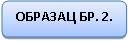 За понуду бр._____________ од______________2014. год.(I део)(II део)                                                             ________________________________________ М.П.                     Потпис одговорног лица понуђачаУпутство за попуњавање обрасца структуре цене:(I део структуре цене)Понуђач треба да попуни образац структуре цене тако што ће:у колону 4. уписати колико износи јединична цена без ПДВ за сваку тражену ставку,у колону 5. уписати колико износи јединична цена са ПДВ за сваку тражену ставку,,у колони 6. уписати колико износи укупна цена без ПДВ за сваку тражену ставку,у колони 7. уписати колико износи укупна цена са ПДВ за сваку тражену ставку,у последњем реду табеле уписати укупну цену без ПДВ и укупну цену са ПДВ, које истовремено представљају и цене дате у обрасцу понуде.Упутство за попуњавање обрасца структуре цене:(II део структуре цене):Понуђач треба да искаже наведене трошкове у процентима (%). Уколико има и неких других трошкова који нису наведени у II делу образца структуре цене понуђач их може исказати.Kонкурсна документација 6. ОБРАЗАЦ ТРОШКОВА ПРИПРЕМЕ ПОНУДЕОбреновац, фебруар 2014.год.У овом обрасцу Понуђач може да искаже укупан износ и структуру трошкова припремања понуде.Ако поступак јавне набавке буде обустављен из разлога који су на страни Наручиоца, наручилац је,сходно члану 88. став 3. ЗЈН-а, дужан да понуђачу надокнади трошкове израде узорка или модела, ако су израђени у складу са техничким спецификацијама наручиоца и трошкове прибављања средства обезбеђења, под условом да је понуђач тражио накнаду тих трошкова у својој понуди.Датум 					              ПонуђачМ. П. ________________________			 ________________________________Напомена за понуђачаТрошкове припреме и подношења понуде сноси искључиво понуђач и не може тражити од наручиоца накнаду трошкова. Уколико има неких трошкова израде понуде, понуђач је потребно да их унесе у табелуKонкурсна документација 7.	ОБРАЗАЦ ИЗЈАВЕ О НЕЗАВИСНОЈ ПОНУДИОбреновац, фебруар 2014.год.На основу члана 26. Закона о јавним набавкама________________________________________________________ (навести назив и адресу понуђача)даје следећу изјаву:ИЗЈАВАПод пуном материјалном и кривичном одговорношћу ПОТВРЂУЈЕМ да сам понуду у поступку јавне набавке Ангажовање радника на заваривачко-браварским радовима на цевном систему (ТЕНТ Б), бр 000556 поднео независно, без договора са другим понуђачима или заинтересованим лицима.Датум 		           Понуђач________________                        М.П.                                                                              __________________Напомена: услучају постојања основане сумње у истинитост изјаве о независној понуди, наручулац ће одмах обавестити организацију надлежну за заштиту конкуренције.Организација надлежна за заштиту конкуренције, може понуђачу, односно заинтересованом лицу изрећи меру забране учешћа у поступку јавне набавке ако утврди да је понуђач, односно заинтересовано лице повредило конкуренцију у поступку јавне набавке у смислу закона којим се уређује заштита конкуренције. Мера забране учешћа у поступку јавне набавке може трајати до две године.Повреда конкуренције представља негативну референцу, у смислу члана 82. став 1. тачка2) Закона. Уколико понуду подноси група понуђача,Изјава мора бити потписана од стране овлашћеног лица сваког понуђача из групе понуђача и оверена печатом.(У случају да понуду даје група понуђача образац копирати.)Kонкурсна документација 8.	ОБРАЗАЦ ИЗЈАВЕ О ОБАВЕЗАМА ПОНУЂАЧА НА ОСНОВУ ЧЛАНА 75. СТАВ 2. ЗЈН-АОбреновац, фебруар 2014.год.На основу члана 75. став 2. Закона о јавним набавкама(навести назив и адресу понуђача)даје следећу изјаву:ИЗЈАВАУ поступку јавне набавке Ангажовање радника на заваривачко-браварским радовима на цевном систему (ТЕНТ Б), бр 000556, поштовао сам обавезе које произлазе из важећих прописа о заштити на раду, запошљавању и условима рада, заштити животне средине и гарантујем да сам ималац права интелектуалне својине.          Датум 		           Понуђач________________                        М.П.                                                                                 __________________Уколико понуду подноси група понуђача,Изјава мора бити потписана од стране овлашћеног лица сваког понуђача из групе понуђача и оверена печатом.У случају да понуду подноси група понуђача, овај образац доставити за сваког учесника из групе.У случају да понуђач подноси понуду са подизвођачем, овај образац доставити и за подизвођача (ако је више подизвођача доставити за сваког од њих).Kонкурсна документација 9. МОДЕЛ УГОВОРАОбреновац, фебруар 2014.год.МОДЕЛ УГОВОРАУГОВОР О ПРУЖАЊУ УСЛУГА ( РБ1-53%, РБ2-47%)Закључен између:1. ЈП ЕПС Београд - Привредно друштво «ТЕРМОЕЛЕКТРАНЕ НИКОЛА ТЕСЛА» д.о.о.са седиштем у Обреновцу, Богољуба Урошевића Црног 44, матични број 7802161, ПИБ 101217456,  кога заступа директор мр Чедомир Поноћко, дипл. инж. електротехнике (у даљем тексту: Наручилац), с једне стране и2. .............................................................................................................................................. са седиштем у ................................................................................................, матични број…................................, ПИБ ................................................... кога заступа директор  .......................................................... (у даљем тексту: Извршилац услуге), с друге стране, а на следећи начин:УВОДНЕ ОДРЕДБЕЧлан 1.Уговорне стране констатују:Да је Наручилац по ЗСУ бр. 000556 од 14.01.2014.год. у складу са чланом 53 ЗЈН Одлуком о покретању поступка бр. 4520 од 21.02.2014. год. покренуо поступак набавке и на основу позива за подношење понуда спровео  II фазу квалификационог поступка  по члану 34 ЗЈН.Да је Извршилац доставио понуду бр........... од .......2014.год. која се налази у прилогу овог уговора и његов је саставни део,Да понуда Извршиоца у потпуности одговара техничким спецификацијама и другим захтевима из конкурсне документације, која се налази у прилогу и чини саставни део овог Уговора,Да је Наручилац у складу са чланом 108. ЗЈН на основу понуде Извршиоца и Одлуке о додели уговора бр............... од .........2014. године изабрао Извршиоца за пружање услуга наведених у члану 2.уговора.ПРЕДМЕТ УГОВОРАЧлан 2.Предмет уговора је пружање услуге ангажовања радника на заваривачко браварским радовима на цевном систему котла, пароводима и замени арматуре током ремонта блока Б1 и блока Б2, по понуди број ___________ од ________ 2014.године.ОБИМ УСЛУГЕ Члан 3. Извршилац се обавезује да изврши услуге из чл. 2 овог уговора у обиму наведеном у прихваћеној понуди бр. _______ од _________2014 .године.у складу са Техничком спецификацијом која се налази у прилогу овог уговора и чини његов саставни део.У току ремонтних радова на блоку Б1 и Б2, 2014.год.  обавити заваривачко браварске радове на:Цевном систему котла са припадајућом опремом котла (котловским коморама горионицима угљеног праха, реци главе, парни луво и др.). Пароводима и осталим цевоводима са припадајућом опремом (овешења, челична конструкција и др.).Послови сличне компликованости на другим постројењима. Радови ће по потреби бити обављани непрекидно у две смене укључујући и дане викенда и празника. Ови послови ће се обављати према плану и под надзором наручиоца. Број радника наведених структура, број норма часова, као и наведена количина радова на брушењу тачке 1.7 и 1.8 и тачке 2.6 и 2.7 (заварени спој/метар и норма час) из предмета набавке су орјентациони. Наручилац задржава право да након дефектаже на појединим постројењима умањи број, структуру радника и количину радова на брушењу (метри завареног споја норма часови)  у складу са својим потребама, количином и динамиком радова.Ниво квалитета заверених спојева је „B“ за сучеоне спојеве цеви према SRPS C.T3.010:1995. Критеријуми прихватљивости грешака у завареним спојевима су дефинисани стандардом SRPS EN ISO 5817:2008. Изведени заварени спојеви морају бити у складу са SRPS EN 12952 као и осталим важећим стандардима везаним за заваривање и испитивање заварених спојева. Обим испитивања је дефинисан од стране наручиоца.РОК И МЕСТО ПРУЖАЊА УСЛУГЕ И НАЧИН ИЗВРШЕЊА УСЛУГЕЧлан 4.Извршилац се обавезује да предмет овог Уговора  изврши  у складу са термин планом наручиоца, односно према плану ремонта блока Б1 и блока Б2.Место извршења услуге је ТЕНТ Б.Извршилац услуге ће услуге из члана 1. и члана 2. овога уговора извршиће са на следећи начин: а)  самостално.б)  са следећим понуђачима: _______________________________________________________________в)  са следећим подизвођачима: _______________________________________________________________________________________________.КВАЛИФИКАЦИЈА ОСОБЉА ИЗВРШИОЦАЧлан 5.Извршилац услуга се обавезује да за извршење услуга на пословима у ПД „Термоелектране Никола Тесла“ д.о.о. огранак Б, а према члану 2 и 3 овог уговора, обезбеди особље  у радном односу одговарајуће квалификационе структуре и у одговарајућем броју, а који ће добијати дневне самосталне задатке од надзорног органа ТЕНТ-а.Лице за организацију, контролу и координацију над заваривачко-браварским радовима, треба да има завршен минимум VI степен машинске струке.Заваривачи морају поседовати важеће атесте (према SRPS ЕN 287-1) за заваривање у свим положајима за поступке 111, 141 и 311, а подручје уверења (за поступке 111 и 141) да покрива заварене спојеве на цевима за групе материјала 1.1-6.4 ISO/ТR 20172.Обезбедити потребну квалификациону структуру радне снаге са искуством на термоенергетским објектима. Доставити списак са именима и квалификационом структуром радне снаге снаге мин. 10 дана пре почетка ремонтних активности.  Ангажовани радници треба да имају радног искуства на пословима  одржавања објеката цевног система котла, паровода, цевовода и треба да су оспособљени за самостално обављање дефектаже, отклањање оштећења, као  и свих  ремонтних активности на:Цевном систему котла са припадајућом опремом котла (котловским коморама  горионицима угљеног праха, реци главе, парни луво и др.). Пароводима и осталим цевоводима са припадајућом опремом (овешења, челична конструкција и др.).Послови сличне компликованости на другим постројењима. Уколико надзорни орган  утврди да је  извођач ангажовао радну снагу која није стручно оспособљена за обављање захтеваних послова, задржава право да у било ком тренутку захтева од извођача да то особље што хитније уклони са градилишта и затражи адекватну замену, које је извођач у обавези да обезбеди у року од 24 сата.На достављеним списковима радне снаге навести бројеве жигова заваривача.Извршилац се обавезује да на захтев надлежног лица наручиоца преда фотокопије диплома, уверења, атеста и сл. за особље које ангажује, а којима доказује њихову квалификованост за извршење предметне услуге.Наведено особље обезбедиће се даном пружања услуга, стим што је наручилац дужан да благоврмено обавести извршиоца о дану почетка извршења услуга.Уколико надзорни орган утврди да Извршилац није стручно оспособљен за обављање захтеваних послова задржава право да га уклони са градилишта и тражи замену истог.ЦЕНАЧлан 6.Наручилац се обавезује да Извршиоцу на име цене за планирани  обим услуга које су предмет овог уговора плати износ од __________________ динара. Порез на додату вредност (20%) износи __________ динара. Укупна вредност уговора износи _______________ динара.Обрачун извршене услуге извршиће се на основу јединичних цена из понуде и стварно извршене услуге. Уговорена цена се односи на вредност услуге и вредност утрошеног материјала.Уговорена цена подразумева паритет франко ТЕНТ Б.Уговорена цена је фиксна за све време важења уговора.Члан 7.Смена представља временски интервал од 12 h (и то од 700 – 1900 h и од 1900 - 0700 h) у оквиру кога су радници наведених структура ангажовани(осим ставке 1.1). Ангажовање лица за организацију, контролу и координацију предвиђено је у временском интервалу од 8 h у оквиру једне смене од понедељка до петка. Наручилац задржава право да у случају потребе временски интервал ангажовања радне снаге по једној смени смањи на 8 h.ОБРАЧУН УСЛУГАЧлан 8.Евиденција остварених часова по овом уговору врши се на обрасцу поентажа услуга. На основу овог обрасца израђују се обрасци Обрачун услуга и Збирни обрачун услуга. Један примерак се доставља надлежној служби за израду месечних извештаја.НАЧИН ФАКТУРИСАЊАЧлан 9.Код испостављања рачуна Извршилац се позива на број уговора. У прилогу рачуна мора се налазити оригинални примерак Обрачуна услуга и Збирног обрачуна услуга. Прилози морају бити оверени од стране одговорног лица ТЕНТ д.о.о. Обреновац. Рачун у свему мора одговарати захтевима Закона о порезу на додату вредност датим у члану 42. Рачуни који нису испостављени у смислу овог члана неће бити оверени од стране Наручиоца и биће враћени Извршиоцу на исправку у року од 3 дана од дана пријема.НАЧИН И РОК ПЛАЋАЊАЧлан 10.Наручилац се обавезује да уговорену цену из чл. 4 овог уговора плати у року од  45 дана. Рок за измирење новчаних обавеза почиње да тече првог наредног дана од дана када је дужник-Наручилац примио фактуру, односно други захтев за плаћање од повериоца-Извођача радова који је испунио своју уговорну обавезу. Уколико није могуће утврдити дан пријема фактуре или другог одговарајућег захтева за исплату, рок за измирење новчаних обавеза је 45 дана и почиње да тече првог наредног дана од дана када је поверилац-Извршилац испунио своју обавезу, као и уколико је дужник–Наручилац примио фактуру или други одговарајући захтев за исплату пре него што је поверилац- Извршилац испунио своју уговорну обавезу.У случају да постоји потреба прегледа предмета обавезе, ако је уговором или законом предвиђени одређен рок за такав преглед, а дужник- Наручилац је примио фактуру или други одговарајући захтев за исплату пре истека тог рока, у складу са уговором, рок за преглед обавеза не може бити дужи од 30 дана од дана извршене услуге, изузев уколико је у изузетно оправданим случајевима уговорен дужи рок. У овом случају рок измирења новчаних обавеза је 45 дана и почиње да тече првог наредног дана од дана истека рока за преглед предмета обавезе.За кашњење у плаћању Извршилац има право на законску затезну камату.ГАРАНТНИ ПЕРИОДЧлан 11.Извршилац гарантује трајност и квалитет изведених радова за период од _________ месеци од дана извршења, односно како је у прихваћеној понуди навео.СРЕДСТВА ФИНАНСИЈСКОГ ОБЕЗБЕЂЕЊА Члан 12.Извршилац је сагласан да на име обезбеђења испуњења својих обавеза у року од 15 дана од дана закључења уговора преда наручиоцу банкарску гаранцију за добро извршење посла, која ће бити са клаузулама: неопозива, безусловна, наплатива на први позив и без права на приговор. Банкарска гаранција за добро извршење посла издаје се у висини од 10% (15% у случајевима наведеним у тачки 3.14. Упутства понуђачима) од укупне вредности уговора без ПДВ, са роком важности који је 30 (тридесет) дана дужи од истека рока за коначно извршење посла. Ако се за време трајања уговора промене рокови за извршење уговорне обавезе, важност банкарске гаранције за добро извршење посла мора да се продужи.Извршилац је сагласан да Наручилац реализује дату банкарску гаранцију у случају да не дође до извршења овог уговора кривицом Извршиоца.УГОВОРНА КАЗНА Члан 13.Наручилац има право да захтева накнаду штете у целости, уколико Извршилац причини штету Наручиоцу због неблаговремено извршене услуге из члана 3. Уговора, као и штету коју учини из других разлога везаних за реализацију предметне набавке.У случају да Извршилац услуге не изврши своју обавезу ни у року од 7 (седам) дана од истека рока из члана 4. овог уговора, Наручилац ће зарачунати уговорну казану у висини од 5% вредности уговора а да до тога није дошло кривицом Наручиоца нити услед дејства више силе.  Уколико Извршилац по позиву Наручиоца не плати износ уговорене казне, Наручилац ће наплатити уговорну казну пиликом примопредаје извршение услуге међусобним пребијањем дуговања и потраживања.Одредбe овог члана ће се примењивати без обавезе Наручиоца да Извршиоца обавести, по западању у доцњу, да задржава право на уговорну казну, те ће се сматрати да је самим падањем у доцњу Извршилац дужан да плати Наручиоцу уговорну казну без икакве претходне опомене Наручиоца.РАСКИД УГОВОРАЧлан 14.У случају да и поред уговорне казне, понашање Извршиоца буде такво да угрожава даље активности Наручиоца за које је закључен уговор, Наручилац задржава право раскида уговора и наплате банкарске  гаранције која је дата за као средство финансијског обезбеђења за добро извршење посла.Уговор ће се раскинути, ако Извршилац није у могућности да изврши услугу која је предмет овога уговора, као и ако из његовог понашања произилази да не би извршио услугу која је предмет овог уговора ни у накнадном року.У том случају Наручилац ће тражити надокнаду штете, сходно члану 13. став 1. овога уговора. ОБАВЕЗЕ ИЗВРШИОЦА УСЛУГЕЧлан 15.Да у року од 15 дана од дана закључења уговора преда Наручиоцу банкарску гаранцију којом гарантује уредно и квалитетно извршење уговорене услуге.Важеће атесте заваривача, атесте уређаја за заваривање, као и атесте за сву опрему која подлеже периодичним испитивањима, неопходно је најмање десет дана пре почетка радова доставити  наручиоцу, односно доставити и посебно (на крају посла) у склопу комплетне атестно техничке документације.Сви ангажовани заваривачи морају поседовати исправне сопствене уређаје за заваривање са припадајућом опремом који испуњавају важеће техничке нормативе у тој области.Прање цевног система котла од наслага угљене прашине и уколико се прегледом утврди обавити механичко уклањање синтерованих наслага на позицијама где је то неопходно ради омогућавања радова прегледа, дефекаже и испитивања грејних површина. Радове обијања наслага обављати месинганим или бакарним чекићем (обавеза извођача да поседује довољан број чекића за обијање синтерованих наслага).За све радове у котлу, а посебно за радове механичког уклањања наслага са грејних површина котла неопходно је радницима обезбедити потребна  заштитна средства опрему за рад на висини (опасаче).Извршилац се обавезује да опреми ангажоване раднике исправним сопственим уређајима за заваривање са припадајућом опремом која испуњава важеће техничке нормативе у тој области. Обезбедити брусни материјал (брусне плоче, брусни камен) за радове под тачком 1.7, 1.8 и 2.7 (предвидети додатно фино брушење-брусним папиром и то: заварених спојева RA линије блока Б1 (цца 20m) и Б2 (цца 20m) -брусним папиром, а остале спојеве припремити за испитивање само брусним плочама). Предвидети за брушење заварених спојева прикључака прегрејача 4 довољан број брусилица, турела и брусног камена. Стварну количину изведених радова утврдити мерењем избрушених зона (основа за израду записника), непосредно по завршеном брушењу са представником наручиоца. Израдити записник о количини изведених радова на брушењу заварених спојева.Да обезбеди довољан број уређаја за обраду крајева цеви– мин.2 ком. (за димензије цеви од Ø33,7x4 мм до Ø63x7,1 мм, мин.10 великих и 6 малих брусилица, мин. 14 ком упцунга и/или сајлцунга (у зависности од врсте радова) носивости од 1t до 3t и мин. 6 ком. упцунга и/или сајлцунга од 3t до 5t, мин. 5 ком. електричних тоболаца за сушење електрода за заваривање, средства за осветљење радног простора у котлу (рефлектори и ручне преносне лампе), као и сав други потребан алат и уређаје, за обављање овог посла у целости.Радове није дозвољено започети и изводити на скелама и платформама, без обављеног пријема скела и платформи. Представник извршиоца је дужан да са представницима ТЕНТ-Б (надзор за машинске и грађевинске радове) записнички обави пријем скела и радних платформи,  пре почетка вршења услуга. За извођење радова на скелама и платформама које нису примљене по овој процедури, сву одговорност сноси извршилац.Свака формирана група радника (бравари, заваривачи, водећи мајстори) распоређена на одређеном делу постројења, треба да је у потпуности снабдевена неопходним алатом, уређајима,  сопственим осветљењем (рефлектори и ручне преносне лампе) и осталом опремом и средствима да може самостално извршавати радне задатке на појединим деловима постројења. Такође свака група радника мора поседовати и користити комплетну опрему за БЗР прописану за постројење и локацију  на којој се изводе радови. Да радове прегледа грејних површина и санације оштећења усклади са осталим радовима на котловском постројењу. Визуелни преглед и дефектажу грејних површина котла (у обиму 100%, на свим доступним местима) обавља квалификована група радника извођача, која евидентира сва механичка оштећења, неправилности, као  и оштећења настала абразијом, врши припрему површине за испитивање и омогућава приступ оператеру за мерење дебљине цевних елемената развлачењем редова грејних површина и демонтажом антиабразивних заштита. Сва констатована оштећења, неправилности и грешке на грејним површинама и пратећој опреми је неопходно отклонити. Одлуку за свако сечење цевних елемената или неког другог дела опреме, начин санације и уградњу новог дела контролише, прописује и одобрава представник наручиоца.Да дневно води евиденцију (по сменама)  и доставља (дневно) податке наручиоцу о изведеним активностима на цевном систему, (табеларни преглед зоне санације и броја замењених цевних уметака, број изведених заварених спојева по грејној површини, број жига заваривача који је обавио заваривање цевних елемената), ради усаглашавања обављања активности радиографског испитивања заварених спојева.Да дневно води евиденцију о врсти и количини обављених радова на осталим деловима постројења на којима су радници ангажовани.Пословођа извршиоца је дужан да спроводи све дневне задатке дате од стране наручиоца, непосредно организује и координира радове између свих формираних радних група, одговара за квалитет радова и активно учествује у у дефектажи, извођењу радова, упозна све раднике са унапред договореним означавањем грејних површина, као и да контролише тачност података пренетих представнику наручиоца.Лице за организацију, контролу и координацију над заваривачко-браварским радовима, треба да активно учествује у дефектажи, као и да писмено обавести наручиоца и достави одмах предлог (е) за отклањање, током дефектаже уочених неправилности и оштећења, а у складу са важећим стандардима за ову врсту  опреме. Надзор наручиоца ће предлоге размотрити и дати писмену сагласност извођачу о евентуалном прихватању или измени решења. Уколико извршилац без одобрења наручиоца изврши радове на опреми наручиоца, извођач у том случају преузима одговорност за одабрано решење, односно комплетно сноси тако настале трошкове. Све измене настале извшреном санацијом оштећења, извођач је дужан да унесе у завршну атестно техничку документацију.Да у потпуности усклади динамику извођења заваривачко браварских радова са обављањем  испитивања методама без разарања (по сменама). Да обави обележавање свих изведених заварених спојева (на лицу места), омогући приступ зони испитивања развлачењем редова цевних елемената и обезбеди осветљење на месту испитивања, као и да податке о локацији радиографије усагласи између смена.Да поред заварених спојева уписује број жига заваривача.Да уколико се испитивањем или прегледом констатује да током ремонта изведени монтажни заварени спојеви не одговарају захтевима квалитета који прописује стандард односно да монтирани део опреме грешком извођача не одговара пројектованом стању, извршилац је дужан да изради технологију санације, као и да након добијања сагласности инвеститора обави потребну санацију. После извршене поправке мора се извршити поновна контрола и испитивање са достављањем извештаја. Све активности и трошкови поправке,  као и испитивања падају на терет извођача, а без додатних трошкова по наручиоца.Да строго поштује прописане термине радиографског снимања.Да обезбеди, за извођење радова на металним конструкцијама довољан број исправљача 220/24 В. Да праћење свакодневних активности на градилишту спроводи кроз грађевински дневник, који се дневно доставља на увид надзорном особљу наручиоца. У склопу грађевинског дневника навести све податке, које је извођач дужан дневно да евидентира у склопу извођења радова.На крају заваривачко браварских радова да изради коначну Атестно техничку документацију са скицама и локацијама зона за делове цевног система на којима је вршена санација и замена цевних елемената. У склопу атестно техничке документације приложити одговарајуће Спецификације технологијa заваривања (WPS), атесте основног и додатног материјала, важеће атесте уређаја за заваривање, атесте заваривача, лиценцу одговорног извођача радова, атесте за сву опрему која подлеже периодичним испитивањима, атесте особља за термичку обарду (уколико је обављана термичка обрада) и др. у циљу комплетирања документације.Сва документација се израђује у три примерка у штампаном облику, један примерак у електронском облику и доставља наручиоцу ради овере код надлежне инспекције парних котлова. Посебну документацију доставити за блок Б1 односно блок Б2 и доставити је најкасније 15 дана након завршених радова. Без достављања Атестно техничке документације и потписаног грађевинског дневника инвеститор посао неће сматрати завршеним и неће се обавити коначан обрачун услуга.Ради издавања прокси картица за улазак у објекат, доставити служби БЗР и ЗОП, ТЕНТ-Б (најмање две недеље пре почетка радова):Копију Елабората о уређењу градолишта и пријаву градилишта оверену од стране инспекције рада,Имена лица за БЗР и руководиоца градилишта са контакт телефонима,Образац 6, за све запослене који  ће бити ангажовани на градилишту,Списак, запослених (оверен од стране руководиоца фирме), где ће бити назначено: име и презиме запосленог, назив радног места, датум када је обављена обука из БЗР и ЗОП, датум када је обављен Л.П.,Списак опреме и средстава, која ће се користити на градилишту, са датумом њиховог атестирања (ако подлеже периодичном испитивању), оверен од стране руководиоца фирме.Да обави пријаву радова, достави сву потребну документацију, као и Елаборате о уређењу градилишта за извођење захтеваних активности надлежној инспекцији, а све према правилима ТЕНТ-а и службе заштите на раду ТЕНТ-Б, две недеље пре почетка радова. Извођач је дужан да поштује и спроводи важеће процедуре ТЕНТ,  као и да примени све обавезе из документа ТЕНТ-а, Правила безбедности на раду.Обезбедити неопходна заштитна средства и опрему за рад на висини који испуњавају важеће техничке нормативе у тој области.  Извршилац у потпуности сноси одговорност за безбедност и заштиту особља током извођења активности на извођењу радова.Да обезбеди превоз, смештај и храну за своје раднике.Да одржава зону радова у чистом и безбедном стању.Потребно је за све пријављене раднике за ове послове у списку радника навести податке о њиховим квалификацијама, а неопходно је да поседују искуство и знање на пословима ове врсте.Припреми план градилишта Предузећа, изврши осигурање радника и особља, као и обуку особља у вези мера безбедности и заштите на раду.Да предузме одговарајуће противпожарне мере дефинисане ТЕНТ-овим Правилником о противпожарној заштити. Посебно се захтева да се следе Прописи о противпожарној заштити при заваривању, сечењу и лемљену, Прописи за управљање, конструисање и одржавање постројења изложених експлозивним материјама на ТЕНТ-у.Обезбеди својим радницима личну заштиту, провери да ли је правилно користе и да ли следе све потребне мере безбедности применљиве за раднике ТЕНТ-а са истим квалификацијама/описом посла.Обезбеди додатну опрему како би осигурао услове безбедности на градилишту уколико постоји потреба.Извршилац мора да обезбеди својим радницима одређени знак фирме који ће носити на својим оделима. Представници наручиоца су овлашћени да удаље са градилишта свакога ко не носи знак фирме и ХТЗ опрему. ОБАВЕЗЕ НАРУЧИОЦА УСЛУГЕЧлан 16.Израђује и доставља план ремонтних активности.Доставља скице грејних површина.Демонтажа изолације на свим местима где је неопходно.Израда спољних и унутрашњих радних платформи и скела.Обезбеђење цеви и цевних елемената за радове санације оштећења цевног система;Обезбеђење додатног материјала за заваривање (жице за заваривање и обложене електроде).Обезбеђење потрошног материјала (брусне плоче, резне плоче,  техн. гасове за заваривање ТИГ и гасним поступком), осим за радове под тачком 1.7, 1.8 и 2.7, што је обавеза извођача.Обезбеђење акредитоване лабораторије и особља за испитивање ИБР методама.Да обезбеди довољан број прикључних места за електричну струју од коте +0 м до коте +118 м у зонама обављања радова.Организује радове и обезбеђује надзор над извођењем радова.ОБАВЕЗЕ ИЗВРШИОЦА И НАРУЧИОЦА УСЛУГА ПО ОСНОВУ ПРАВИЛА БЕЗБЕДНОСТИ НА РАДУ И ЗОП У ПД "ТЕРМОЕЛЕКТРАНЕ НИКОЛА ТЕСЛА"   д.о.о. ОБРЕНОВАЦ Члан 17.Извршилац је обавезан  да при извршењу предметног посла у свему примењује Закон о БЗР и ЗОП као и сва општа акта Наручиоца која уређују ову област. Правилник о безбедности и здрављу на раду, Правилник о ЗОП, Правилник о обезбеђењу и заштити, као и Правила о безбедности на раду у ТЕНТ д.о.о. Обреновац и Споразум о заједничком спровођењу мера за безбедан рад дефинисани процедуром QP.0.14.05 – Увођење извођача радова у посао.Члан 18.Наручилац услуга-радова је обавезан да:1. Обави упознавање одговорних лица Извршиоцаса правилима безбедности на раду и ЗОП-а којих треба да се придржавају као и начину контроле поштовања поменутих правила.2. Овласти лице које ће вршити сталан надзор над поштовањем прописане регулативе безбедности на раду од стране Извршиоца. 3. Уколико се Извршилацне придржава неопходних мера безбедности на раду захтева од истог прекид радних активности све док се разлози за прекид не отклоне.4. Изврши проверу све потребне документације као што су:-    Атести и сертификати оруђа за рад, уређаја, алата и опремеДоказа о стручној и квалификационој структури запосленихДоказа о обучености из заштите на раду и противпожарне заштите запосленихДоказа о здравственој способности запослених (оригинална лекарска уверења не старија од 1 године).КОНТРОЛА КВАЛИТЕТА ИЗВРШЕЊА УСЛУГА Члан 19.Наручилац овлашћује стручно лице које ће вршити контролу квалитета извршених услуга од стране Извршиоца.Уколико нема посебно овлашћеног лица, лице за контролу је одговарајући инжењер задужен за то постројење. У случају да Извршилацнеквалитетно обавља послове или не испуњава друге обавезе из овог Уговора, Наручилац може умањити фактуру за одговарајућу вредност, уз претходно усаглашавање рекламације са Извршиоцем.РЕШАВАЊЕ СПОРАЧлан 20.За све што овим уговором није предвиђено примениће се непосредно одговарајући законски прописи који регулишу област која је предмет овог уговора.Све евентуалне спорове који настану у вези са извршењем овог уговора уговорне стране ће решавати споразумно при чему ће се за тумачење спорних ситуација користити комплетна конкурсна документација.Уколико се спор не реши на начин из става 2 овог члана уговорне стране признају надлежност Привредног суда у Београду.ОСТАЛЕ  ОДРЕДБЕЧлан 21.Саставни део овог уговора су:Понуда бр. _______________________Техничка спецификација,Средство финансијског обезбеђењаПравила о безбедности на раду у ТЕНТ д.о.о. ОбреновацЗАВРШНЕ ОДРЕДБЕЧлан 22.Уговор ступа на снагу даном обостраног потписивања. За све што овим уговором није предвиђено примениће се непосредно одговарајући законски прописи који ову област регулишу.Члан 23.Овај уговор је сачињен у 6 (шест) истоветних примерака од којих свака уговорна страна задржава по 3 (три) примерка за своје потребе.          ЗА  ИЗВРШИОЦА УСЛУГЕ                                            ЗА НАРУЧИОЦА                    Директор                                                                         Директор     _____________________      М.П.                    ____________________________________________ 				                              мр Чедомир Поноћко, дипл. инж. електротехникеПРАВИЛАБЕЗБЕДНОСТИ НА РАДУ У ТЕНТ д.о.о. У циљу прецизнијих инструкција којима се регулишу односи и обавезе између наручиоца радова/корисника услуга (ТЕНТ д.о.о.) и извођача радова/пружаоца услуга формулисана су правила, у складу са важећим законским одредбама, која су дата у даљем тексту. У зависности од врсте и обима радова/услуга примењују се одређене тачке ових правила. Правила су саставни део уговора о извршењу послова од стране извођача радова/пружаоца услуга. Ова правила служе домаћим и страним извођачима радова/пружаоцима услуга (у даљем тексту извођач радова) као норматив за њихово правилно понашање за време рада у објектима ТЕНТ д.о.о. Поштовање правила од стране извођача радова биће стриктно контролисано и свако непоштовање биће санкционисано. I ОБАВЕЗЕ ИЗВОЂАЧА РАДОВА Извођач радова је обавезан да: 1. За радове за које је Законом о БЗР обавезан да изради Елаборат о уређењу градилишта, најмање један дан пре почетка радова Служби БЗР и ЗОП преда Елаборат о уређењу градилишта и оверену копију Пријаве о почетку радова коју је предао надлежној инспекцији рада. Елаборат о уређењу градилишта поред осталог мора да садржи списак запослених на градилишту, са датумом обављеног лекарског прегледа и датумом оспособљавања за безбедан и здрав рад на радном месту, доказ да су исти упознати са садржином Елабората и предвиђеним мерама за безбедан и здрав рад. Уколико два или више извођача радова користе исти радни простор на заједничком градилишту могу користити један Елаборат о уређењу градилишта уз доказ да су сагласни са истим. 2. Најмање један дан пре почетка радова достави Служби БЗР и ЗОП име одговорног лица на градилишту и сву потребну документацију на увид: - Осигуравајућу полису за запослене, - Списак оруђа за рад, уређаја, алата и опреме и њихове атесте и сертификате. - Доказ о стручној оспособљености запослених сходно послу који обављају (дизаличар, виљушкариста, руковалац грађевинским машинама и др.), - Записник о упознавању са мерама безбедности (образац QO.0.14.63), - Доказ о здравственој способности запослених. 3. Именује одговорно лице за безбедност и здравље на раду које ће бити на располагању све време током извођења радова. 4. Служби обезбеђења и одбране ТЕНТ д.о.о. Обреновац, благовремено, а најкасније један дан пре почетка радова, поднесе Захтев за издавање прокси картица домаћих извођача радова (образац QO.0.14.35), који мора бити оверен потписом и печатом од стране извођача радова и потписом од стране надзорног органа и одговорног лица Службе БЗР и ЗОП организационе целине ТЕНТ д.о.о. Прокси картица – пропусница за извођаче радова израђује се по посебно утврђеној процедури и о трошку извођача радова. Извођач радова може заменити корисника прокси картице, подношењем Захтева за промену корисника прокси картице извођача радова (образац QO.0.14.36), који мора бити оверен потписом и печатом од стране извођача радова и потписом од стране надзорног органа и одговорног лица Службе БЗР и ЗОП организационе целине ТЕНТ д.о.о. У случају губитка или оштећења прокси картице запослени извођача радова може добити нову подношењем Захтева за издавање дупликата прокси картице извођача радова (образац QO.0.14.39). 5. За запослене који бораве у ТЕНТ д.о.о. само један дан, Служби обезбеђења и одбране, поднесе Списак запослених извођача радова за привремени улазак (образац QO.0.14.37) који мора бити оверен потписом и печатом извођача радова и потписом од стане надзорног органа и одговорног лица Службе БЗР и ЗОП организационе целине ТЕНТ д.о.о. Након овере списак се доставља на улазне капије. 6. Служби обезбеђења и одбране достави захтев Списак возила и радних машина за улазак у објекте ТЕНТ д.о.о. (образац QO.0.14.44) који мора бити потписан од стане надзорног органа. На основу поднетог списка Служба обезбеђења и одбране издаје Дозволу за улазак возила у круг ТЕНТ д.о.о. (образац QO.0.14.43). 7. Захтевом - Списак запослених за рад ван редовног радног времена (образац QO.0.14.38) који мора бити оверен потписом и печатом извођача радова и потписом од стане надзорног органа тражи сагласност за рад ван редовног радног времена, односно радним даном после 15 часова, суботом, недељом и државним празником. 8. Обезбеди поштовање режима улазака и излазака својих запослених, сходно наредбама директора ТЕНТ, директора огранака ТЕНТ и Службе обезбеђења и одбране. 9. Приликом уношења сопственог алата и опреме, сачини спецификацију истог, и то у најмање два примерка, који морају бити потписани од стране радника обезбеђења. Један примерак остаје на улазној капији, а други служи као документ, на основу којег надзорни орган издаје Дозволу за изношење материјала из круга ТЕНТ д.о.о. Обреновац (образац QO.0.14.47). 10. Приликом извођења радова придржава се свих законских, техничких и интерних прописа из безбедности и здравља на раду и противпожарне заштите, а посебно спроводи Уредбу о мерама заштите од пожара при извођењу радова заваривања, резања и лемљења у постројењима (уз претходно подношење Захтева за издавање одобрења за заваривање Служби БЗР и ЗОП, образац QO.0.08.13), Упутство о обезбеђењу спровођења мера заштите од зрачења при радиографском испитивању (уз претходно подношење Захтева за издавање одобрења за радиографско испитивање Служби БЗР и ЗОП, образац QO.0.14.34), и Упутство о поступку извршења обезбеђења постројења за извођење радова у ТЕНТ д.о.о. 11. Поштује процедуре и упутства ТЕНТ д.о.о. за заштиту животне средине и заштиту здравља и безбедности на раду, која се односе на управљање отпадом, течним горивима, хемикалијама, као и процедуре и упутства за ванредне ситуације као што су: изливања и испуштања нафте, бензина, опасног отпада, растварача, боја, гасова, итд. односно Планове за реаговање у ванредним ситуацијама. Ако се изливање догоди, извођач радова је обавезан да предузме мере да заустави изливање и да одмах обавести одговорна лица у складу са Плановима за реаговање у ванредним систуацијама. 12. Своје запослене детаљно упозна, у складу са Елаборатом о уређењу градилишта, са опасностима при раду у оваквим енергетским постројењима, односно на опасности од рада са ел. енергијом, опасности флуида под високим притиском и температуром, опасности од рада на висинама, од рада у скученом простору, опасности од хемикалија, гасова, железничког саобраћаја и другим које могу бити опасне по живот и здравље запослених. Такође мора да упозна запослене и са могућим последицама до којих може доћи по животну средину. 13. Своје запослене упозна да, без посебне дозволе овлашћеног лица наручоица, не смеју да користе средства за рад наручиоца (алатне машине у радионици одржавања, погонске уређаје и машине, вучна средства ЖТ, као и транспортнe машинe (дизалице, кранове, виљушкаре и остала моторна возила), независно од тога да ли су обучени за наведене послове. 14. За одређена добра која транспортује у ТЕНТ д.о.о., у складу са законским прописима, обавља возилима која имају одговарајући АДР сертификат и да возилом управља лице са истим сертификатом. 15. За своје запослене обезбеди лична и колективна заштитна средства и сноси одговорност о њиховој правилној употреби. 16. Запослени на радном оделу имају видно обележен назив фирме у којој раде. 17. Сноси пуну одговорност за безбедност и здравље својих запослених, запослених подизвођача и другог особља које је укључено у радове извођача. 18. Виљушкари и грађевинске машине морају бити снабдевени са ротационим светлом и звучном сиреном за вожњу уназад. 19. Поштује наложене мере или упутства која издаје координатор радова у случају ако више извођача радова истовремено обављају радове. 20. Обезбеди сопствени надзор над спровођењем мера безбедности на раду и обезбеди прву помоћ. 21. Обезбеди сигурно и исправно складиштење, коришћење и одлагање свих запаљивих, опасних, корозивних и отровних материја, течности и гасова. 22. Поштује забрану спаљивања смећа и отпадног материјала као и коришћења ватре на отвореном простору за грејање запослених. 23. У потпуности преузима све обавезе које проистичу из законских прописа, а у вези повреда на раду као и обавезе према надлежној инспекцији (пријава повреде и др.). 24. Пријави Служби БЗР и ЗОП сваку повреду на раду својих запослених. 25. Радни простор одржава уредан, чист, сигуран за кретање радника и транспорт. 26. Свакодневно, уз сагласност наручиоца радова, врши уклањање дрвеног, металног и друге врсте отпадног материјала на одговарајућа места која су заједнички договорена. 27. Монтажни материјал прописно складишти. 28. Сва опасна места (опасност од пада са висине и друго) обезбеди траком, оградом и таблама упозорења. 29. Фиксирање терета за дизање, обележавање опасног простора испод терета и навођење дизаличара сме да обавља унапред именована особа (везач-сигналиста). 30. Све грађевинске скеле буду монтиране од стране специјализованих фирми, по урађеном пројекту и прегледане пре употребе од стране корисника. 31. На захтев надзорног органа на градилишту обезбеди довољан број мобилних тоалета. 32. Наручиоцу радова не ремети редован процес производње и рад запослених. 33. Поштује радну и технолошку дисциплину установљену код наручиоца радова. 34. Обавеже своје запослене да стално носе лична документа и покажу их на захтев овлашћених лица за безбедност. 35. На захтев надзорног органа запослени извођача радова морају се подвргнути алко тесту сходно Упутству о контроли алко тестом. 36. Запослени извођача и подизвођача радова бораве и крећу се само у објектима ТЕНТ д.о.о. на којима изводе радове. 37. На захтев надзорног органа, удаљи запосленог са градилишта, када се утврди да је неподобан за даљи рад на градилишту. 38. На захтев надзорног органа, испита сваки случај повреде ових Правила, предузме одговарајуће мере против запосленог и о томе обавести надзорни орган ТЕНТ д.о.о. II НЕПОШТОВАЊЕ ПРАВИЛА Служба БЗР и ЗОП ТЕНТ д.о.о., док траје извођење уговорених радова, врши контролу примене ових правила. У случају да извођач не поштује Правила безбедности на раду ТЕНТ д.о.о., обавезе и закључке са радних састанака, Служба БЗР и ЗОП писмено обавештава надзорни орган, одговорно лице извођача радова, директора огранка у коме се радови изводе и захтева од извођача радова прекид радних активности све док се разлози за његово постојање не отклоне. На захтев надзорног органа или Службе БЗР и ЗОП, Служба обезбеђења и одбране удаљава запослене извођача радова који се понашају супротно одредбама Правила безбедности на раду или крше кућни ред и ометају редован процес рада. Руководилац одељења обезбеђења и одбране води евиденцију запослених извођача којима је забрањен приступ у објекте ТЕНТ д.о.о. III САСТАНЦИ У ВЕЗИ БЕЗБЕДНОСТИ И ЗДРАВЉА НА РАДУ Првом састанку за безбедност присуствују: - лице за безбедност и здравље у ТЕНТ д.о.о., - инструктор БЗР и ЗОП из Службе за обуку кадрова. - надзорни орган, - одговорно лице извођача радова на градилишту и - одговорно лице за безбедност и здравље извођача радова. Садржај првог састанка: - Одређивање радног простора (контејнери за смештај радника, материјала, санитарни чворови, и др.); - Упознавање са опасностима и штетностима у термоенергетским постројењима и железничком саобраћају; - Прва помоћ (телефонски бројеви, процедуре, и др.); - Противпожарна заштита (телефонски бројеви, процедуре, дозволе и др.), опасне материје (хемикалије, гас и горива), заштита животне средине; - Лична и колективна заштитна опрема; - Правила саобраћаја; - Одржавање и чишћење радног простора; - Именовање одговорних лица; - Поступак у случају повреде на раду и - Последице непоштовања Правила безбедности на раду ТЕНТ д.о.о. Редовни састанци (једном недељно) одржавају се са сваким извођачем посебно или са свим извођачима заједно. Састанак води надзорни орган - вођа пројекта и одговорно лице за безбедност ТЕНТ д.о.о. Садржај редовног састанка: - Стање радног и складишног простора; - Стање противпожаре заштите, опасних материја (хемикалије, гас, горива); - Коришћење личне и колективне заштитне опреме; - Поштовање правила саобраћаја; - Процене ризика од повреда и - Могућност побољшања безбедности и здравља на раду. Извођач радова наведене образце може наћи у стручним службама ТЕНТ-а д.о.о.Ова правила важе за Извођача радова који се баве пословима пружања услуга у ТЕНТ д.о.оНаведена правила безбедности на раду у ТЕНТ д.о.о. не важе за услуге које се изводе код Извођача радова тј. у његовим погонима.Kонкурсна документација 10.	ТЕХНИЧКЕ СПЕЦИФИКАЦИЈЕ И ТЕХНИЧКЕ ДОКУМЕНТАЦИЈЕОбреновац, фебруар 2014.год.ПРИЛОГ ЗАХТЕВА ЗА СПОЉНЕ УСЛУГЕу вези активности на пословима ангажовања радника на  заваривачко браварским радовима на цевном систему котла са пратећом опремом,  пароводима и осталим цевоводима у складу са очекиваним обимом, у ремонтним радовима на блоковима Б1 и Б2 у 2014. год.У току ремонтних радова на блоку Б1 и Б2, 2014.год.  обавити заваривачко браварске радове на:Цевном систему котла са припадајућом опремом котла (котловским коморама горионицима угљеног праха, реци главе, парни луво и др.). Пароводима и осталим цевоводима са припадајућом опремом (овешења, челична конструкција и др.).Послови сличне компликованости на другим постројењима. Радови ће по потреби бити обављани непрекидно у две смене укључујући и дане викенда и празника. Ови послови ће се обављати према плану и под надзором наручиоца. Обим послова подељен је на целине и обухвата следеће групе послова:Ангажовање радника наведених структура на заваривачко-браварским радовима на цевном систему котла са пратећом опремом,  пароводима и осталим цевоводима у складу са очекиваним обимом, у ремонтним радовима на блоку Б1 у 2014. год. према следећој табели:Табела 1Напомена:Број радника наведених структура, број норма часова, као и наведена количина радова на брушењу тачка 1.7 и 1.8 (заварени спој/метар и норма час) из предмета набавке су орјентациони. Наручилац задржава право да након дефектаже на појединим постројењима умањи број, структуру радника и количину радова на брушењу (метри завареног споја норма часови)  у складу са својим потребама, количином и динамиком радова.Смена представља временски интервал од 12 h (и то од 700 – 1900 h и од 1900 - 0700 h) у оквиру кога су радници наведених структура ангажовани(осим ставке 1.1). Ангажовање лица за организацију, контролу и координацију предвиђено је у временском интервалу од 8 h у оквиру једне смене од понедељка до петка. Наручилац задржава право да у случају потребе временски интервал ангажовања радне снаге по једној смени смањи на 8 h.Лице за организацију, контролу и координацију над заваривачко-браварским радовима, треба да има завршен минимум VI степен машинске струке.Ангажовање радника наведених структура на заваривачко-браварским радовима на цевном систему котла са пратећом опремом,  пароводима и осталим цевоводима у складу са очекиваним обимом, у ремонтним радовима на блоку Б2 у 2014. год. према следећој табели:Табела 2Напомена:Број радника наведених структура, број норма часова, као и наведена количина радова на брушењу тачка 2.6 и 2.7 (заварени спој/метар и норма час) из предмета набавке су орјентациони. Наручилац задржава право да након дефектаже на појединим постројењима умањи број, структуру радника и количину радова на брушењу (метри завареног споја норма часови)  у складу са својим потребама, количином и динамиком радова.Смена представља временски интервал од 12 h (и то од 700 – 1900 h и од 1900 - 0700 h) у оквиру кога су радници наведених структура ангажовани(осим ставке 2.1). Ангажовање лица за организацију, контролу и координацију предвиђено је у временском интервалу од 8 h у оквиру једне смене од понедељка до петка. Наручилац задржава право да у случају потребе временски интервал ангажовања радне снаге  по једној смени смањи на 8 h.Лице за организацију, контролу и координацију над заваривачко-браварским радовима, треба да има завршен минимум VI степен машинске струке.Обавезе извођача на реализацији посла (за тачке 1. и 2.)Прање цевног система котла од наслага угљене прашине и уколико се прегледом утврди обавити механичко уклањање синтерованих наслага на позицијама где је то неопходно ради омогућавања радова прегледа, дефекаже и испитивања грејних површина. Радове обијања наслага обављати месинганим или бакарним чекићем (обавеза извођача да поседује довољан број чекића за обијање синтерованих наслага).За све радове у котлу, а посебно за радове механичког уклањања наслага са грејних површина котла неопходно је радницима обезбедити потребна  заштитна средства опрему за рад на висини (опасаче).Обезбедити професионалне, савремене уређаје и опрему за заваривање који испуњавају важеће техничке нормативе у тој области. Сви ангажовани заваривачи морају поседовати сопствене уређаје за заваривање са припадајућом опремом.Заваривачи морају поседовати важеће атесте (према SRPS ЕN 287-1) за заваривање у свим положајима за поступке 111, 141 и 311, а подручје уверења (за поступке 111 и 141) да покрива заварене спојеве на цевима за групе материјала 1.1-6.4 ISO/ТR 20172.Ниво квалитета заверених спојева је „B“ за сучеоне спојеве цеви према SRPS C.T3.010:1995. Критеријуми прихватљивости грешака у завареним спојевима су дефинисани стандардом SRPS EN ISO 5817:2008. Изведени заварени спојеви морају бити у складу са SRPS EN 12952 као и осталим важећим стандардима везаним за заваривање и испитивање заварених спојева. Обим испитивања је дефинисан од стране наручиоца.Важеће атесте заваривача, атесте уређаја за заваривање, као и атесте за сву опрему која подлеже периодичним испитивањима, неопходно је најмање десет дана пре почетка радова доставити наручиоцу, односно доставити и посебно (на крају посла) у склопу комплетне атестно техничке документације.Обезбедити брусни материјал (брусне плоче, брусни камен) за радове под тачком 1.7, 1.8 и 2.7 (предвидети додатно фино брушење-брусним папиром и то: заварених спојева RA линије блока Б1 (цца 20m) и Б2 (цца 20m) -брусним папиром, а остале спојеве припремити за испитивање само брусним плочама). Предвидети за брушење заварених спојева прикључака прегрејача 4 довољан број брусилица, турела и брусног камена. Стварну количину изведених радова утврдити мерењем избрушених зона (основа за израду записника), непосредно по завршеном брушењу са представником наручиоца. Израдити записник о количини изведених радова на брушењу заварених спојева.Да обезбеди довољан број уређаја за обраду крајева цеви– мин.2 ком. (за димензије цеви од Ø33,7x4 мм до Ø63x7,1 мм, мин.10 великих и 6 малих брусилица, мин. 14 ком упцунга и/или сајлцунга (у зависности од врсте радова) носивости од 1t до 3t и мин. 6 ком. упцунга и/или сајлцунга од 3t до 5t, мин. 5 ком. електричних тоболаца за сушење електрода за заваривање, средства за осветљење радног простора у котлу (рефлектори и ручне преносне лампе), као и сав други потребан алат и уређаје, за обављање овог посла у целости.Обезбедити потребну квалификациону структуру радне снаге са искуством на термоенергетским објектима. Доставити списак са именима и квалификационом структуром радне снаге снаге мин. 10 дана пре почетка ремонтних активности.  Ангажовани радници треба да имају радног искуства на пословима  одржавања објеката цевног система котла, паровода, цевовода и треба да су оспособљени за самостално обављање дефектаже, отклањање оштећења, као  и свих  ремонтних активности на:Цевном систему котла са припадајућом опремом котла (котловским коморама горионицима угљеног праха, реци главе, парни луво и др.). Пароводима и осталим цевоводима са припадајућом опремом (овешења, челична конструкција и др.).Послови сличне компликованости на другим постројењима. Уколико надзорни орган  утврди да је  извођач ангажовао радну снагу која није стручно оспособљена за обављање захтеваних послова, задржава право да у било ком тренутку захтева од извођача да то особље што хитније уклони са градилишта и затражи адекватну замену, које је извођач у обавези да обезбеди у року од 24 сата.На достављеним списковима радне снаге навести бројеве жигова заваривача.Радове није дозвољено започети и изводити на скелама и платформама, без обављеног пријема скела и платформи. Представник извођача је дужан да са представницима ТЕНТ-Б (надзор за машинске и грађевинске радове) записнички обави пријем скела и радних платформи,  пре почетка извођења радова. За извођење радова на скелама и платформама које нису примљене по овој процедури, сву одговорност сноси извођач радова.Свака формирана група радника (бравари, заваривачи, водећи мајстори) распоређена на одређеном делу постројења, треба да је у потпуности снабдевена неопходним алатом, уређајима,  сопственим осветљењем (рефлектори и ручне преносне лампе) и осталом опремом и средствима да може самостално извршавати радне задатке на појединим деловима постројења. Такође свака група радника мора поседовати и користити комплетну опрему за БЗР прописану за постројење и локацију  на којој се изводе радови. Да радове прегледа грејних површина и санације оштећења усклади са осталим радовима на котловском постројењу. Визуелни преглед и дефектажу грејних површина котла (у обиму 100%, на свим доступним местима) обавља квалификована група радника извођача, која евидентира сва механичка оштећења, неправилности, као  и оштећења настала абразијом, врши припрему површине за испитивање и омогућава приступ оператеру за мерење дебљине цевних елемената развлачењем редова грејних површина и демонтажом антиабразивних заштита. Сва констатована оштећења, неправилности и грешке на грејним површинама и пратећој опреми је неопходно отклонити. Одлуку за свако сечење цевних елемената или неког другог дела опреме, начин санације и уградњу новог дела контролише, прописује и одобрава представник наручиоца.Да дневно води евиденцију (по сменама)  и доставља (дневно) податке наручиоцу о изведеним активностима на цевном систему, (табеларни преглед зоне санације и броја замењених цевних уметака, број изведених заварених спојева по грејној површини, број жига заваривача који је обавио заваривање цевних елемената), ради усаглашавања обављања активности радиографског испитивања заварених спојева.Да дневно води евиденцију о врсти и количини обављених радова на осталим деловима постројења на којима су радници ангажовани.Пословођа извођача је дужан да спроводи све дневне задатке дате од стране наручиоца, непосредно организује и координира радове између свих формираних радних група, одговара за квалитет радова и активно учествује у у дефектажи, извођењу радова, упозна све раднике са унапред договореним означавањем грејних површина, као и да контролише тачност података пренетих представнику наручиоца.Лице за организацију, контролу и координацију над заваривачко-браварским радовима, треба да активно учествује у дефектажи, као и да писмено обавести наручиоца и достави одмах предлог (е) за отклањање, током дефектаже уочених неправилности и оштећења, а у складу са важећим стандардима за ову врсту  опреме. Надзор наручиоца ће предлоге размотрити и дати писмену сагласност извођачу о евентуалном прихватању или измени решења. Уколико извођач без одобрења наручиоца изврши радове на опреми наручиоца, извођач у том случају преузима одговорност за одабрано решење, односно комплетно сноси тако настале трошкове. Све измене настале извшреном санацијом оштећења, извођач је дужан да унесе у завршну атестно техничку документацију.Да у потпуности усклади динамику извођења заваривачко браварских радова са обављањем  испитивања методама без разарања (по сменама). Да обави обележавање свих изведених заварених спојева (на лицу места), омогући приступ зони испитивања развлачењем редова цевних елемената и обезбеди осветљење на месту испитивања, као и да податке о локацији радиографије усагласи између смена.Да поред заварених спојева уписује број жига заваривача.Да уколико се испитивањем или прегледом констатује да током ремонта изведени монтажни заварени спојеви не одговарају захтевима квалитета који прописује стандард односно да монтирани део опреме грешком извођача не одговара пројектованом стању, извођач је дужан да изради технологију санације, као и да након добијања сагласности инвеститора обави потребну санацију. После извршене поправке мора се извршити поновна контрола и испитивање са достављањем извештаја. Све активности и трошкови поправке,  као и испитивања падају на терет извођача, а без додатних трошкова по наручиоца.Да строго поштује прописане термине радиографског снимања.Да обезбеди, за извођење радова на металним конструкцијама довољан број исправљача 220/24 В. Да праћење свакодневних активности на градилишту спроводи кроз грађевински дневник, који се дневно доставља на увид надзорном особљу наручиоца. У склопу грађевинског дневника навести све податке, које је извођач дужан дневно да евидентира у склопу извођења радова.На крају заваривачко браварских радова да изради коначну Атестно техничку документацију са скицама и локацијама зона за делове цевног система на којима је вршена санација и замена цевних елемената. У склопу атестно техничке документације приложити одговарајуће Спецификације технологијa заваривања (WPS), атесте основног и додатног материјала, важеће атесте уређаја за заваривање, атесте заваривача, лиценцу одговорног извођача радова, атесте за сву опрему која подлеже периодичним испитивањима, атесте особља за термичку обарду (уколико је обављана термичка обрада) и др. у циљу комплетирања документације.Сва документација се израђује у три примерка у штампаном облику, један примерак у електронском облику и доставља наручиоцу ради овере код надлежне инспекције парних котлова. Посебну документацију доставити за блок Б1 односно блок Б2 и доставити је најкасније 15 дана након завршених радова. Без достављања Атестно техничке документације и потписаног грађевинског дневника инвеститор посао неће сматрати завршеним и неће се обавити коначан обрачун услуга.Обим рада наручиоца (за тачке 1. и 2.)Израђује и доставља план ремонтних активности.Доставља скице грејних површина.Демонтажа изолације на свим местима где је неопходно.Израда спољних и унутрашњих радних платформи и скела.Обезбеђење цеви и цевних елемената за радове санације оштећења цевног система;Обезбеђење додатног материјала за заваривање (жице за заваривање и обложене електроде).Обезбеђење потрошног материјала (брусне плоче, резне плоче,  техн. гасове за заваривање ТИГ и гасним поступком), осим за радове под тачком 1.7, 1.8 и 2.7, што је обавеза извођача.Обезбеђење акредитоване лабораторије и особља за испитивање ИБР методама.Да обезбеди довољан број прикључних места за електричну струју од коте +0 м до коте +118 м у зонама обављања радова.Организује радове и обезбеђује надзор над извођењем радова.Рокови за обављање услуга ангажовања радника на  заваривачко браварским радовима на цевном систему котла, са пратећом опремом,  пароводима и осталим цевоводима на блоковима Б1 и Б2 у 2014. год.:Заваривачко браварски радови ће бити обављани током ремонта блока Б1 и Б2, непрекидно у две смене укључујући и дане викенда и празника (према захтеву наручиоца). Орјентациони датуми почетка ремонтних радова су следећи: Ремонтни радови на блоку Б1, започињу 15. априла 2014. год и трају 30 дана (рачунајући од тренутка заустављања до времена кретања блока Б1).Ремонтни радови на блоку Б2, започињу 16. маја 2014. год и трају 30 дана (рачунајући од тренутка заустављања до времена кретања блока Б2).Напомена: Горе наведени датуми за почетак ремонта блока Б1 и Б2 су орјентациони, а наручилац задржава право да датуме помери у складу са планом ремоната на другим термоенергетским блоковима.Цртежи, подаци и стандардиДокументација за радове:План ремонтаЦртежи и подлоге за коначну Атестно техничку документацију (нпр.атести основног и додатног материјала).Монтажу и пратеће послове извести према важећим SRPS, EN нормама и директивама или важећим DIN нормама, а сагласно са важећим законским прописима у Србији:Општи услови и обавезе за извођење заваривачко браварских послова у ремонтним радовима на Б1 и Б2 ( тачке 1 и 2, спецификације радова):Ради ефикасног и успешног рада на овим пословима од извођача се као додатни захтев тражи да испуни следеће услове: Извођач је обавезан:Ради издавања прокси картица за улазак у објекат, доставити служби БЗР и ЗОП, ТЕНТ-Б (најмање две недеље пре почетка радова):Копију Елабората о уређењу градолишта и пријаву градилишта оверену од стране инспекције рада,Имена лица за БЗР и руководиоца градилишта са контакт телефонима,Образац 6, за све запослене који  ће бити ангажовани на градилишту,Списак, запослених (оверен од стране руководиоца фирме), где ће бити назначено: име и презиме запосленог, назив радног места, датум када је обављена обука из БЗР и ЗОП, датум када је обављен Л.П.,Списак опреме и средстава, која ће се користити на градилишту, са датумом њиховог атестирања (ако подлеже периодичном испитивању), оверен од стране руководиоца фирме.Да обави пријаву радова, достави сву потребну документацију, као и Елаборате о уређењу градилишта за извођење захтеваних активности надлежној инспекцији, а све према правилима ТЕНТ-а и службе заштите на раду ТЕНТ-Б, две недеље пре почетка радова. Извођач је дужан да поштује и спроводи важеће процедуре ТЕНТ,  као и да примени све обавезе из документа ТЕНТ-а, Правила безбедности на раду.Обезбедити неопходна заштитна средства и опрему за рад на висини који испуњавају важеће техничке нормативе у тој области.  Извођач у потпуности сноси одговорност за безбедност и заштиту особља током извођења активности на извођењу радова.Да обезбеди превоз, смештај и храну за своје раднике.Да одржава зону радова у чистом и безбедном стању.Потребно је за све пријављене раднике за ове послове у списку радника навести податке о њиховим квалификацијама, а неопходно је да поседују искуство и знање на пословима ове врсте.Припреми план градилишта Предузећа, изврши осигурање радника и особља, као и обуку особља у вези мера безбедности и заштите на раду.Да предузме одговарајуће противпожарне мере дефинисане ТЕНТ-овим Правилником о противпожарној заштити. Посебно се захтева да се следе Прописи о противпожарној заштити при заваривању, сечењу и лемљену, Прописи за управљање, конструисање и одржавање постројења изложених експлозивним материјама на ТЕНТ-у.Обезбеди својим радницима личну заштиту, провери да ли је правилно користе и да ли следе све потребне мере безбедности применљиве за раднике ТЕНТ-а са истим квалификацијама/описом посла.Обезбеди додатну опрему како би осигурао услове безбедности на градилишту уколико постоји потреба.Извођач радова мора да обезбеди својим радницима одређени знак фирме који ће носити на својим оделима. Представници наручиоца су овлашћени да удаље са градилишта свакога ко не носи знак фирме и ХТЗ опрему. II.	Надзор радоваРадови у ТЕНТ-у су управљани од стране особља наручиоца.Надзор над контролом квалитета пружених услуга од стране изођача радова, се врши од стране одговорног лица испред наручиоца.Уколико надзорни орган утврди да извршиоц није стручно оспособљен за обављање захтеваних  	 послова задржава право да га удаљи са градилишта и затражи адекватну замену.Уколико квалитет радова извршених од стране извођача није задовољавајући или друге обавезе из  ових Услова и уговора нису испуњене, онда наручилац има право да смањи износ наведен у фактури после ревизије жалбе.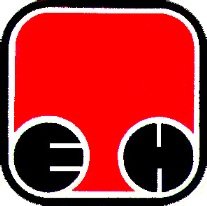 Електропривреда Србије - ЕПСПривредно Друштво Термоелектране Никола Тесла,  Обреновац1.ОПШТЕ ПОДАТКЕ О ЈАВНОЈ НАБАВЦИ2.ПОДАТКЕ О ПРЕДМЕТУ ЈАВНЕ НАБАВКЕ3.УПУТСТВО ПОНУЂАЧИМА КАКО ДА САЧИНЕ ПОНУДУ4.ОБРАЗАЦ ПОНУДЕ5.ОБРАЗАЦ СТРУКТУРЕ ПОНУЂЕНЕ ЦЕНЕ СА УПУТСТВОМ КАКО ДА СЕ ПОПУНИ6.ОБРАЗАЦ ТРОШКОВА ПРИПРЕМЕ ПОНУДЕ7.ОБРАЗАЦ ИЗЈАВЕ О НЕЗАВИСНОЈ ПОНУДИ8.ОБРАЗАЦ ИЗЈАВЕ О ОБАВЕЗАМА ПОНУЂАЧА НА ОСНОВУ ЧЛАНА 75. СТАВ 2. ЗЈН-А9.МОДЕЛ УГОВОРА10.ТЕХНИЧКЕ СПЕЦИФИКАЦИЈЕ И ТЕХНИЧКЕ ДОКУМЕНТАЦИЈЕЕлектропривреда Србије  - ЕПСПривредно Друштво Термоелектране Никола Тесла,  Обреновац1.1.Назив и адреса  наручиоцаПРИВРЕДНО ДРУШТВО "ТЕРМОЕЛЕКТРАНЕ НИКОЛА ТЕСЛА" Д.О.О. ОБРЕНОВАЦБОГОЉУБА УРОШЕВИЋА ЦРНОГ БРОЈ 44, 11500 ОБРЕНОВАЦ1.2.Огранак друштва ТЕНТ Б, ПОШТАНСКИ ФАХ 35, УШЋЕ11500 ОБРЕНОВАЦ1.3.Интернет страница наручиоцаwww.tent.rs1.4.Врста поступкаII ФАЗА КВАЛИФИКАЦИОНОГ ПОСТУПКА1.5.Предмет јавне набавкеНабавка УСЛУГА - Ангажовање радника на заваривачко-браварским радовима на цевном систему (ТЕНТ Б) .1.6.Циљ поступкаПоступак се спроводи ради закључења уговора о јавној набавци1.7.КонтактДеса Ковачевић- Покрајац , desa.pokrajac@tent.rs Електропривреда Србије  - ЕПСПривредно Друштво Термоелектране Никола Тесла,  ОбреновацОпис предмета јавне набавкеАнгажовање радника на заваривачко-браварским радовима на цевном систему (ТЕНТ Б) .Назив и ознака из општег речника набавкеУслуге поправке и одржавања котлова – 50531100Предмет јавне набавке није обликован по партијамаЕлектропривреда Србије  - ЕПСПривредно Друштво Термоелектране Никола Тесла,  Обреновац1.Игор Дамјанац, чланТијана Марковић, заменик2. Деса Ковачевић-Покрајац, чланМилена Каменица, заменик3.Тања Стевановић, члан Атина Недељковић, заменикЕлектропривреда Србије  - ЕПСПривредно Друштво Термоелектране Никола Тесла,  ОбреновацПОДАЦИ О ПОНУЂАЧУПОДАЦИ О ПОНУЂАЧУНазив понуђача:Адреса понуђача:Име особе за контакт:e-mail:Телефон:Телефакс:Порески број понуђача(ПИБ):Матични број понуђача:Шифра делатности:Назив банке и број рачуна:Лице овлашћено за потписивање уговора:А) САМОСТАЛНОА) САМОСТАЛНОБ) СА ПОДИЗВОЂАЧЕМБ) СА ПОДИЗВОЂАЧЕМНазив подизвођача:Адреса:Матични број:Порески идентификациони број:Име особе за контакт:Проценат укупне вредности набавке који ће извршити подизвођач:Део предмета набавке који ће извршити подизвођач:В) КАО ЗАЈЕДНИЧКУ ПОНУДУВ) КАО ЗАЈЕДНИЧКУ ПОНУДУНазив учесника у заједничкој понуди:Адреса:Матични број:Порески идентификациони број:Име особе за контакт:	Р.бр.Предмет набавкеЈед. МереОчекивана количинаОчекивана количинаЦена/ЈМЦена/ЈМИзносР.бр.Предмет набавкеЈед. МереСменаIСменаIIСменаIСменаII1.Ангажовање радника на заваривачко браварским радовима на цевном систему (ТЕНТ Б), ремонт блока Б1//////1.11 лице за организацију, контролу и координацију над заваривачко-браварским радовима                                         н.č.200/       /1.21 пословођа за све послове дефинисане овим захтевом за понудун.č.360/       /1.312 водећих мајстора, котлара-цевара у улози вођа група на: цевном систему, пароводима, горионицима угљене прашине, реци главама, парном луву; н.č.288014401.411 заваривача – Цевни систем котла                  (поступак 111/141)н.ч.32407201.51 заваривач – арматура                                       (поступак 111/141)	н.ч.300/      /1.628 бравара котларан.ч.720028801.73 - брусача за радове на брушењу ≈100 угаоно зав. Спојева цеви Ø38мм (прикључци на улазном колектору прегрејача 4) X20CrMoV121 . Брусни материјал обезбеђује извођач.н.ч.180/      /1.85 - брусача за радове на брушењу зав. спојева (ширина зоне 300мм) и цевних лукова паровода и повезних цевовода, за које је потребно дефинисати цену обрушеног зав. споја по метру. Брусни материјал обезбеђује извођач.м220220                                                                                                                                                               Укупно (1.1-1.8)                                                                                                                                                               Укупно (1.1-1.8)                                                                                                                                                               Укупно (1.1-1.8)                                                                                                                                                               Укупно (1.1-1.8)                                                                                                                                                               Укупно (1.1-1.8)                                                                                                                                                               Укупно (1.1-1.8)                                                                                                                                                               Укупно (1.1-1.8)Р.бр.Предмет набавкеЈед. МереОчекивана количинаОчекивана количинаЦена/ЈМЦена/ЈМИзносР.бр.Предмет набавкеЈед. МереСменаIСменаIIСменаIСменаII2.Ангажовање радника на заваривачко браварским радовима на цевном систему (ТЕНТ Б), ремонт блока Б2//////2.11 лице за организацију, контролу и координацију над заваривачко-браварским радовима                                         н.č.200/      /2.21 пословођа за све послове дефинисане овим захтевом за понудун.č.360/      /2.312 водећих мајстора, котлара-цевара у улози вођа група на: цевном систему, пароводима, горионицима угљене прашине, реци главама, парном луву; н.č.288014402.411 заваривача – Цевни систем котла                  (поступак 111/141)н.ч.32407202.51 заваривач – арматура                                       (поступак 111/141)	н.ч.300/      /2.628 бравара котларан.ч.720028802.75 - брусача за радове на брушењу зав. спојева (ширина зоне 300мм) и цевних лукова, за које је потребно дефинисати цену обрушеног зав. споја по метру. Брусни материјал обезбеђује извођач.м220220                                                                                                                                                                   Укупно (2.1-2.7)                                                                                                                                                                   Укупно (2.1-2.7)                                                                                                                                                                   Укупно (2.1-2.7)                                                                                                                                                                   Укупно (2.1-2.7)                                                                                                                                                                   Укупно (2.1-2.7)                                                                                                                                                                   Укупно (2.1-2.7)                                                                                                                                                                   Укупно (2.1-2.7)Електропривреда Србије  - ЕПСПривредно Друштво Термоелектране Никола Тесла,  ОбреновацРед.бројНазив артикла/предмер радоваКоличинаКоличинаЈЕДИНИЧНА ЦЕНА без ПДВ (дин)ЈЕДИНИЧНА ЦЕНА без ПДВ (дин)ЈЕДИНИЧНА ЦЕНА са ПДВ (дин)ЈЕДИНИЧНА ЦЕНА са ПДВ (дин)УКУПНА ЦЕНА без ПДВ (дин)УКУПНА ЦЕНА са ПДВI сменаII сменаI сменаII сменаI сменаII смена123344556 = (3x4)7=(3x5)1.Ангажовање радника на заваривачко браварским радовима на цевном систему (ТЕНТ Б), ремонт блока Б1////////1.11 лице за организацију, контролу и координацију над заваривачко-браварским радовима                                         200///1.21 пословођа за све послове дефинисане овим захтевом за понуду360///1.312 водећих мајстора, котлара-цевара у улози вођа група на: цевном систему, пароводима, горионицима угљене прашине, реци главама, парном луву; 288014401.411 заваривача – Цевни систем котла                  (поступак 111/141)32407201.51 заваривач – арматура                                       (поступак 111/141)	300///1.628 бравара котлара720028801.73 - брусача за радове на брушењу ≈100 угаоно зав. Спојева цеви Ø38мм (прикључци на улазном колектору прегрејача 4) X20CrMoV121 . Брусни материјал обезбеђује извођач.180///1.85 - брусача за радове на брушењу зав. спојева (ширина зоне 300мм) и цевних лукова паровода и повезних цевовода, за које је потребно дефинисати цену обрушеног зав. споја по метру. Брусни материјал обезбеђује извођач.2202.Ангажовање радника на заваривачко браварским радовима на цевном систему (ТЕНТ Б), ремонт блока Б2////////2.11 лице за организацију, контролу и координацију над заваривачко-браварским радовима                                         200///2.21 пословођа за све послове дефинисане овим захтевом за понуду360///2.312 водећих мајстора, котлара-цевара у улози вођа група на: цевном систему, пароводима, горионицима угљене прашине, реци главама, парном луву; 288014402.411 заваривача – Цевни систем котла                  (поступак 111/141)32407202.51 заваривач – арматура                                       (поступак 111/141)	300///2.628 бравара котлара720028802.75 - брусача за радове на брушењу зав. спојева (ширина зоне 300мм) и цевних лукова, за које је потребно дефинисати цену обрушеног зав. споја по метру. Брусни материјал обезбеђује извођач.220УКУПНО ПОНУЂЕНА ЦЕНА без и са ПДВ:УКУПНО ПОНУЂЕНА ЦЕНА без и са ПДВ:УКУПНО ПОНУЂЕНА ЦЕНА без и са ПДВ:УКУПНО ПОНУЂЕНА ЦЕНА без и са ПДВ:УКУПНО ПОНУЂЕНА ЦЕНА без и са ПДВ:УКУПНО ПОНУЂЕНА ЦЕНА без и са ПДВ:УКУПНО ПОНУЂЕНА ЦЕНА без и са ПДВ:УКУПНО ПОНУЂЕНА ЦЕНА без и са ПДВ:Посебно исказани трошкови који чине  укупну цену без ПДВ-еа: (царина,монтажа,трошкови превоза, осигурање и др.) у процентима(%)Посебно исказани трошкови који чине  укупну цену без ПДВ-еа: (царина,монтажа,трошкови превоза, осигурање и др.) у процентима(%)- царина- монтажа- трошкови превоза- осигурање- материјал- рад- -           УКУПНО Електропривреда Србије  - ЕПСПривредно Друштво Термоелектране Никола Тесла,  ОбреновацВрста трошковаИзнос трошкова1.2.3.    4.5.6.Електропривреда Србије  - ЕПСПривредно Друштво Термоелектране Никола Тесла,  ОбреновацЕлектропривреда Србије  - ЕПСПривредно Друштво Термоелектране Никола Тесла,  ОбреновацЕлектропривреда Србије  - ЕПСПривредно Друштво Термоелектране Никола Тесла,  ОбреновацЕлектропривреда Србије  - ЕПСПривредно Друштво Термоелектране Никола Тесла,  ОбреновацР.бр.Предмет набавкеЈедин. МереОчекивана количинаОчекивана количинаЦена/ЈМЦена/ЈМИзносР.бр.Предмет набавкеЈедин. МереСменаIСменаIIСменаIСменаII1.11 лице за организацију, контролу и координацију над заваривачко-браварским радовима                                         н.č.200//       //1.21 пословођа за све послове дефинисане овим захтевом за понудун.č.360//       //1.312 водећих мајстора, котлара-цевара у улози вођа група на: цевном систему, пароводима, горионицима угљене прашине, реци главама, парном луву; н.č.28801440///1.411 заваривача – Цевни систем котла                  (поступак 111/141)н.ч.3240720///1.51 заваривач – арматура                                       (поступак 111/141)	н.ч.300//      //1.628 бравара котларан.ч.72002880///1.73 - брусача за радове на брушењу ≈100 угаоно зав. Спојева цеви Ø38мм (прикључци на улазном колектору прегрејача 4) X20CrMoV121 . Брусни материјал обезбеђује извођач.н.ч.180//      //1.85 - брусача за радове на брушењу зав. спојева (ширина зоне 300мм) и цевних лукова паровода и повезних цевовода, за које је потребно дефинисати цену обрушеног зав. споја по метру. Брусни материјал обезбеђује извођач.м220220///                                                                                                                                                                   Укупно (1.1-1.8)                                                                                                                                                                   Укупно (1.1-1.8)                                                                                                                                                                   Укупно (1.1-1.8)                                                                                                                                                                   Укупно (1.1-1.8)                                                                                                                                                                   Укупно (1.1-1.8)                                                                                                                                                                   Укупно (1.1-1.8)                                                                                                                                                                   Укупно (1.1-1.8)/Р.бр.Предмет набавкеЈедин. МереОчекивана количинаОчекивана количинаЦена/ЈМЦена/ЈМИзносР.бр.Предмет набавкеЈедин. МереСменаIСменаIIСменаIСменаII2.11 лице за организацију, контролу и координацију над заваривачко-браварским радовима                                         н.č.200//      //2.21 пословођа за све послове дефинисане овим захтевом за понудун.č.360//      //2.312 водећих мајстора, котлара-цевара у улози вођа група на: цевном систему, пароводима, горионицима угљене прашине, реци главама, парном луву; н.č.28801440///2.411 заваривача – Цевни систем котла                  (поступак 111/141)н.ч.3240720///2.51 заваривач – арматура                                       (поступак 111/141)	н.ч.300//      //2.628 бравара котларан.ч.72002880///2.75 - брусача за радове на брушењу зав. спојева (ширина зоне 300мм) и цевних лукова, за које је потребно дефинисати цену обрушеног зав. споја по метру. Брусни материјал обезбеђује извођач.м220220///                                                                                                                                                                   Укупно (2.1-2.7)                                                                                                                                                                   Укупно (2.1-2.7)                                                                                                                                                                   Укупно (2.1-2.7)                                                                                                                                                                   Укупно (2.1-2.7)                                                                                                                                                                   Укупно (2.1-2.7)                                                                                                                                                                   Укупно (2.1-2.7)                                                                                                                                                                   Укупно (2.1-2.7)/                                                                                                                                                                   Укупно (1.1-2.7)                                                                                                                                                                   Укупно (1.1-2.7)                                                                                                                                                                   Укупно (1.1-2.7)                                                                                                                                                                   Укупно (1.1-2.7)                                                                                                                                                                   Укупно (1.1-2.7)                                                                                                                                                                   Укупно (1.1-2.7)                                                                                                                                                                   Укупно (1.1-2.7)/SRPS ISO 9001SRPS EN ISO 3834 SRPS EN 12952SRPS EN 719SRPS EN ISO 5817SRPS EN 288SRPS  ISO/IEC 17025SRPS EN 287-1SRPS  ISO/IEC 17020SRPS EN 1418SRPS EN ISO 9712SRPS ISO 5579SRPS EN 12517SRPS EN 970SRPS EN 1435SRPS EN 13480